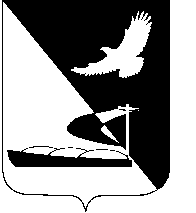 АДМИНИСТРАЦИЯ МУНИЦИПАЛЬНОГО ОБРАЗОВАНИЯ«АХТУБИНСКИЙ РАЙОН»ПОСТАНОВЛЕНИЕ22.12.2015         						                                       № 1383О внесении изменения в постановлениеадминистрации МО «Ахтубинский район»от 21.07.2015 № 907В соответствии со ст. 179 Бюджетного кодекса РФ, руководствуясь                ст. ст. 11, 14 Устава муниципального образования Ахтубинский район и в целях реализации государственной политики в сфере борьбы с преступностью, администрация МО «Ахтубинский район»ПОСТАНОВЛЯЕТ:	1. Внести изменение в муниципальную программу «Обеспечение общественного порядка и противодействие преступности в Ахтубинском районе на 2015-2017 годы», утвержденную постановлением от 21.07.2015             № 907, изложив ее в новой редакции, согласно приложению к настоящему постановлению. 	2. Финансовому управлению администрации МО «Ахтубинский район» (Кожухина Н.Г.) осуществлять финансирование Программы в пределах ассигнований, предусмотренных на эти цели в районном бюджете.	4. Отделу информатизации и компьютерного обслуживания администрации МО «Ахтубинский район» (Короткий В.В.) обеспечить размещение настоящего постановления в сети Интернет на официальном сайте администрации МО «Ахтубинский район» в разделе «Документы» подразделе «Документы Администрации» подразделе «Официальные документы».				5. Отделу контроля и обработки информации администрации МО «Ахтубинский район» (Свиридова Л.В.) представить информацию в газету «Ахтубинская правда» о размещении настоящего постановления в сети Интернет на официальном сайте администрации МО «Ахтубинский район» в разделе «Документы» подразделе «Документы Администрации» подразделе «Официальные документы».Глава муниципального образования                                                В.А. ВедищевПриложениек постановлению администрации
 МО «Ахтубинский район»
 от 22.12.2015 № 1383 Муниципальная программа«Обеспечение общественного порядка и противодействие преступности в Ахтубинском районе на 2015-2017 годы»ПАСПОРТ МУНИЦИПАЛЬНОЙ ПРОГРАММЫ1. Общие положения, основание для разработки муниципальнойпрограммыМуниципальная программа «Обеспечение общественного порядка и противодействие преступности в Ахтубинском районе на 2015- 2017 годы» разработана в соответствии со ст. 179 Бюджетного кодекса РФ, ст.11,14 Устава муниципального образования «Ахтубинский район» и в целях реализации государственной политики в сфере борьбы с преступностью в МО «Ахтубинский район».Основанием для разработки данной программы являются:- постановление Правительства Астраханской области от 12.09.2014                № 383-П «О государственной программе «Обеспечение общественного порядка и противодействие преступности в Астраханской области»;- постановление администрации МО «Ахтубинский район» от 29.07.2014 № 1139 «Об утверждении порядка разработки, утверждения, реализации и оценки эффективности муниципальных программ МО «Ахтубинский район»;	- Федеральный закон от 06.10.2003 № 131-ФЗ «Об общих принципах организации местного самоуправления в Российской Федерации»; 	- Федеральный закон от 06.03.2006 № 35-ФЗ «О противодействии терроризму»;	- Федеральный закон от 25.07.2002 № 114-ФЗ «О противодействии экстремистской деятельности»;	- Устав муниципального образования «Ахтубинский район»;	- основы законодательства Российской Федерации об охране здоровья граждан от 22.07.1993 № 5487-1;	- Федеральный закон от 30.03.1995 № 38-ФЗ «О предупреждении в Российской Федерации заболевания, вызываемого  вирусом  иммунодефицита человека (ВИЧ-инфекции);	- Федеральный закон от 30.03.1999 № 52-ФЗ «О санитарно-эпидемиологическом   благополучии населения»;	- Федеральный закон от 08.01.1998 № 3-ФЗ «О наркотических средствах и  психотропных веществах»;	- основы законодательства Российской Федерации об охране здоровья граждан от 22.07.1993 № 5487-1;	- постановление Государственной Думы РФ от 18.12.1990 «О неотложных мерах по предупреждению распространения в России наркомании среди детей и молодежи».Муниципальная программа «Обеспечение общественного порядка и противодействие преступности в Ахтубинском районе на 2015- 2017 годы» состоит из трех подпрограмм:	- «Профилактика правонарушений и усиление борьбы с преступностью в Ахтубинском районе»;	- «Профилактика экстремизма и терроризма в Ахтубинском районе»;	- «Комплексные меры противодействия злоупотреблению наркотиками, профилактика алкоголизма, заболеваний, передающихся половым путем (ЗППП), предупреждения распространения заболевания, вызываемого вирусом иммунодефицита человека (ВИЧ-инфекции)», которые содержат конкретные цели, задачи и мероприятия, согласованные по срокам, ресурсам и исполнителям.Объект Программы - защита жизни, здоровья, прав и свобод граждан, собственности и интересов общества и государства от преступных и иных противоправных посягательств.Предмет регулирования - система общественных правоотношений в сфере обеспечения общественной безопасности и правопорядка.Направление действия Программы - совершенствование механизма взаимодействия органов местного самоуправления, общественных объединений и населения по вопросам профилактики правонарушений и усиления борьбы с преступностью на территории МО «Ахтубинский район».Правовую основу Программы составляют:- Конституция Российской Федерации;- Закон Российской Федерации от 07.02.2011 № 3-ФЗ «О полиции»;- Федеральный закон от 25.07.2002 № 114-ФЗ «О противодействии экстремистской деятельности»;- Федеральный закон от 06.03.2006 № 35-Ф3 «О противодействии терроризму»;- Федеральный закон от 08.01.98 № 3-ФЗ «О наркотических средствах и психотропных веществах»;- Указ Президента Российской Федерации от 12.05.2009 № 537 «О стратегии национальной безопасности Российской Федерации до 2020 года»;- Указ Президента Российской Федерации от 18.10.2007 № 1374 «О дополнительных мерах по противодействию незаконному обороту наркотических средств, психотропных веществ и их прокурсоров»;- постановление Правительства Астраханской области от 11.07.2012                  № 308-П «О государственной программе «Комплексные меры противодействия злоупотреблению наркотиками и их незаконному обороту в Астраханской области на 2013-2017 годы».2. Общая характеристика сферы реализации муниципальной программыРеализация мероприятий, предусмотренных программой «Профилактика правонарушений и усиление борьбы с преступностью в Ахтубинском районе» на 2011 -2014 годы способствовала созданию положительных предпосылок для возрождения системы общей профилактики правонарушений и эффективного противодействия преступным проявлениям на территории МО «Ахтубинский район».Вместе с тем, несмотря на применяемые меры и некоторые позитивные изменения, коренного оздоровления оперативной обстановки и качественного улучшения деятельности на основных направлениях борьбы с преступностью добиться не удалось. Остается опасность экстремистских проявлений, не ослабевает террористическая угроза.В условиях экономического кризиса на криминальную обстановку в районе серьезное влияние оказывают преступления, совершенные лицами, не имеющими постоянного источника дохода и не занятых общественно-полезной деятельностью.Криминальная обстановка в подростковой среде требует принятия эффективных мер, направленных на усиление социальной профилактики правонарушений несовершеннолетних. В этой связи, важнейшими направлениями профилактической работы являются:- совершенствование учебно-воспитательного процесса, расширение кругозора учащихся по вопросам правовой культуры;- организация спортивной, культурно-досуговой работы по месту жительства несовершеннолетних и молодежи;- пропаганда нравственных, семейных ценностей и здорового образа жизни;- создание условий способствующих предупреждению совершения преступлений.Необходимо создать многоуровневую систему профилактики правонарушений с участием исполнительных органов власти, хозяйствующих субъектов и общественных объединений МО «Ахтубинский район».3. Обоснование включения в состав муниципальной программы подпрограммДля обеспечения системного подхода к решению поставленной задачи в рамках муниципальной программы «Обеспечение общественного порядка и противодействие преступности в Ахтубинском районе на 2015- 2017 годы» разработаны три подпрограммы, включающие в себя систему мероприятий по направлениям: 	- «Профилактика правонарушений и усиление борьбы с преступностью в Ахтубинском районе»;	- «Профилактика экстремизма и терроризма в Ахтубинском районе»;	- «Комплексные меры противодействия злоупотреблению наркотиками, профилактика алкоголизма, заболеваний, передающихся половым путем (ЗППП), предупреждения распространения заболевания, вызываемого вирусом иммунодефицита человека (ВИЧ-инфекции)».Реализация мероприятий вышеперечисленных подпрограмм позволит решить отдельные социальные проблемы профилактики правонарушений и борьбы с преступностью, обеспечить систему мер целевого воздействия на преступность и взять под контроль развитие криминальных процессов. Практика борьбы с преступностью на сегодняшний день имеет межведомственный характер и требует консолидации усилий всех субъектов профилактической деятельности, что закрепляется в соответствующих приложениях к муниципальной программе.4. Приоритеты муниципальной политики в сфере реализации муниципальной программыВ Стратегии национальной безопасности Российской Федерации до 2020 года, утвержденной Указом Президента Российской Федерации от 12.05.2009 № 537, главными направлениями государственной политики на долгосрочную перспективу определены усиление роли государства в качестве гаранта безопасности личности, совершенствование нормативного правового регулирования предупреждения и борьбы с преступностью, терроризмом и экстремизмом, расширение международного сотрудничества в правоохранительной сфере.Приоритеты муниципальной политики в сфере реализации муниципальной программы определяются исходя из стратегии социально-экономического развития МО «Ахтубинский район» до 2020 года и программы социально-экономического развития МО «Ахтубинский район» на 2014-2016 годы.Направлениями муниципальной политики, для осуществления стратегии национальной безопасности в Ахтубинском районе являются:- совершенствование системы профилактики преступлений и нарушений на территории МО «Ахтубинский район»;- снижение уровня преступности, укрепление системы профилактики безнадзорности несовершеннолетних, повышение безопасности населения;- укрепление доверия граждан к органам власти, правоохранительным органам и общественным институтам путем повышения открытости их деятельности и уровня взаимодействия;- системное и комплексное использование политических, информационно-пропагандистских, социально-экономических, правовых, специальных и иных мер противодействия терроризму.5. Цели, задачи, целевые индикаторы и показатели муниципальной программы, перечень подпрограмм.Основная цель муниципальной программы - повышение качества и результативности противодействия преступности и укрепление правопорядка на территории Ахтубинского района.Для достижения этой цели необходимо решение задачи повышения эффективности охраны общественного порядка и обеспечения общественной безопасности на территории Ахтубинского района.Основным индикатором (показателем) достижения цели и решения задачи муниципальной программы является сохранение на высоком уровне доли граждан, считающих работу органов внутренних дел удовлетворительной (более 50%), снижение уровня  преступности с 1144 до 972 преступлений (15%) и рост общей раскрываемости преступлений с 58% до 63%.Для обеспечения системного подхода к решению поставленной задачи разработаны три подпрограммы, включающие в себя систему мероприятий:- «Профилактика правонарушений и усиление борьбы с преступностью в Ахтубинском районе»;- «Профилактика экстремизма и терроризма в Ахтубинском районе»;- «Комплексные меры противодействия злоупотреблению наркотиками, профилактика алкоголизма, заболеваний, передающихся половым путем (ЗППП), предупреждения распространения заболевания, вызываемого вирусом иммунодефицита человека (ВИЧ-инфекции)».Сведения о показателях (индикаторах) муниципальной программы, подпрограмм муниципальной программы и их значениях приводятся в приложении № 1 к муниципальной программе.6. Сроки реализации муниципальной программыСроки реализации муниципальной программы «Обеспечение общественного порядка и противодействие преступности в Ахтубинском районе» рассчитаны на 2015- 2017 годы. Этапы не выделяются в связи с тем, что ежегодно предусматривается реализация взаимосвязанных комплексов мероприятий.7. Перечень мероприятий (направлений) муниципальной программы и мер муниципального регулированияМуниципальная программа состоит из трех подпрограмм, которые содержат конкретные цели, задачи и мероприятия, согласованные по срокам, ресурсам и исполнителям.Механизм формирования мероприятий муниципальной программы основывается на прогнозе уровня и состояния преступности на территории Ахтубинского района на период ее действия, согласно данным правоохранительных органов, а также на основе анализа и оценки предлагаемых мероприятий по предупреждению и профилактике преступлений и правонарушений. По форме и содержанию мероприятия муниципальной программы направлены на координацию действий структурных подразделений и управлений администрации МО «Ахтубинский район», организаций и достижение конкретных результатов в борьбе с преступностью и обеспечении правопорядка.Перечень мероприятий муниципальной программы представлен в приложении № 2 к муниципальной программе.8. Ресурсное обеспечение муниципальной программы	Реализацию мероприятий муниципальной программы планируется осуществлять за счет средств бюджета Ахтубинского района. Общий объем финансовых средств, выделяемых на реализацию программы, составляет всего – 3888,7 рублей, в том числе:2015 год - 359,8 тыс. рублей;2016 год - 464,8 тыс. рублей;2017 год - 3064,1 тыс. рублей Из них: 	- Подпрограмма № 1 «Профилактика правонарушений и усиление борьбы с преступностью в Ахтубинском районе» всего - 1087,6 тыс. рублей;2015 год - 131,3 тыс. рублей;   2016 год - 191,3 тыс. рублей;2017 год - 765,0 тыс. рублей 	- Подпрограмма № 2 «Профилактика экстремизма и терроризма в Ахтубинском районе» всего - 1405,5 тыс. рублей;2015 год - 29,5 тыс. рублей;2016 год - 44,5 тыс. рублей;  2017 год - 1331,5 тыс. рублей;  	- Подпрограмма № 3 «Комплексные меры противодействия злоупотреблению  наркотиками, профилактика алкоголизма, заболеваний, передающихся половым путем (ЗППП), предупреждения распространения заболевания,вызываемого вирусом иммунодефицита человека (ВИЧ-инфекции) всего - 1395,6 тыс. рублей;2015год - 199,0 тыс. рублей; 2016 год - 229 тыс. рублей;   2017 год - 967,6 тыс. рублей. 	Перечень мероприятий и объемы финансирования за счет средств бюджета Ахтубинского района подлежат уточнению исходя из возможностей бюджета Ахтубинского района корректировкой программных мероприятий, результатов их реализации и оценки эффективности.Сведения о ресурсном обеспечении реализации муниципальной программы приведены в приложении № 3 к муниципальной программе.9. Механизм реализации муниципальной программы Механизм реализации муниципальной программы определяется муниципальным заказчиком-координатором муниципальной программы - заместителем главы администрации МО «Ахтубинский район» по социальной политике и профилактике правонарушений.Неотъемлемым элементом механизма реализации муниципальной программы является ее мониторинг, осуществляемый с помощью ежегодного анализа результатов реализации мероприятий.Реализация муниципальной программы будет осуществляться на основе контрактов (договоров, соглашений) на поставку товаров, выполнение работ, оказание услуг, заключаемых в установленном законодательством порядке.10. Организация управления муниципальной программой и мониторинг ее реализации, механизм взаимодействия муниципальных заказчиков и контроль за ходом ее реализацииКоординацию деятельности исполнителей подпрограмм по реализации программы осуществляет администрация МО «Ахтубинский район» (заместитель главы администрации МО «Ахтубинский район» по социальной политике и профилактике правонарушений). Ежегодно в сроки, установленные Порядком и сроками разработки прогноза социально-экономического развития МО «Ахтубинский район», составления проекта местного бюджета на плановый период, заместитель главы администрации МО «Ахтубинский район» по социальной политике и профилактике правонарушений, на основе сведений представленных исполнителями подпрограмм, направляет в управление экономического развития – отчеты о ходе работ по муниципальной программе, а также об эффективности использования финансовых средств.Муниципальный заказчик - координатор муниципальной программы ежеквартально, до 20-го числа месяца, следующего за отчетным кварталом отчетного года, представляет в управление экономического развития отчет о ходе реализации муниципальной программы (приложение № 7 к порядку разработки, утверждения, реализации и оценки эффективности муниципальных программ МО «Ахтубинский район», утвержденному Постановлением администрации МО «Ахтубинский район» от 29.07.2014               № 1139). Ежегодный отчет представляется муниципальным заказчиком - координатором муниципальной программы до 1 февраля года, следующего за отчетным периодом.Отчет должны содержать:1. Данные о финансировании муниципальной программы в отчетном периоде в целом и по отдельным мероприятиям с разбивкой по источникам финансирования;2. Данные об освоении профинансированных средств в отчетном периоде в целом и по отдельным мероприятиям;3. Данные о достижении показателей непосредственного (по мероприятиям) и конечного (по задачам и целям) результатов реализации муниципальной программы в отчетном периоде;4. Примечание с анализом причин отклонения (с выделением внешних и внутренних причин) и детальную оценку возможностей достижения запланированных результатов муниципальной программы по мероприятиям, задачам и целям;5. Краткую пояснительную записку (до 5 страниц) о ходе реализации мероприятий муниципальной программы с отражением:- финансирования и освоения лимитов в отчетном периоде в целом по муниципальной программе (описать наиболее значимые мероприятия или укрупнить мероприятия, в случае не освоения лимитов указать причины);- уровня достижения программных целей и показателей эффективности в отчетном периоде;- оценки влияния фактических результатов реализации муниципальной программы в отчетном периоде на различные сферы экономики Ахтубинского района;- информации о количестве созданных и сохраненных рабочих мест в отчетном периоде;- информации о внесенных муниципальным заказчиком - координатором муниципальной программы изменениях в муниципальную программу.Отчеты представляются в печатном виде с приложением копии на электронном носителе.Если муниципальная программа, завершается в отчетном году, муниципальный заказчик - координатор муниципальной программы подготавливает и до 1 марта текущего года представляет в управление экономического развития, финансовое управление доклад о реализации муниципальной программы за весь период, содержащий:- данные о финансировании муниципальной программы с разбивкой по источникам финансирования;- данные об освоении профинансированных средств в целом и по отдельным мероприятиям;- данные об уровне достижения конечных результатов реализации муниципальной программы (социальных, бюджетных, коммерческих), в том числе оценку влияния фактических результатов реализации муниципальной программы на различные сферы экономики района;- в случае отклонения результатов от запланированных - анализ причин, вызвавших отклонение;- расчет совокупной эффективности реализации муниципальной программы.11. Оценка эффективности реализации программыРеализация программы в силу её специфики и выраженного социально-профилактического характера окажет значительное влияние на стабильность общества, качество жизни населения, состояние защищенности граждан и общества от преступных посягательств, а также обеспечит дальнейшее совершенствование форм и методов организации профилактики правонарушений. Выполнение профилактических мероприятий программы обеспечит формирование позитивных моральных и нравственных ценностей, выбор здорового образа жизни подростками и молодежью. Увеличится доля несовершеннолетних группы риска, занимающихся физической культурой и спортом.К числу ожидаемых показателей эффективности и результативности программы по группе социально значимых результатов относятся следующие показатели:- количественный рост населения, вовлеченного в работу общественных организаций по предупреждению правонарушений и охраны общественного порядка;- снижение количества зарегистрированных преступлений; 	- рост численности несовершеннолетних и молодежи, вовлеченных в воспитательные, просветительские мероприятия, направленные на профилактику правонарушений.Оценка эффективности реализации муниципальной Программы позволит:- оценить степень оздоровления криминогенной обстановки в Ахтубинском районе;- определить для субъектов профилактики дополнительные направления деятельности по предупреждению правонарушений;- оценить уровень доверия населения к правоохранительным органам и органам местного самоуправления в сфере обеспечения общественной безопасности.Кроме того, в результате реализации муниципальной программы ожидается:- увеличение доли граждан, уверенных в защищенности своих личных и имущественных интересов, более 50% от общего числа опрошенных;- снижение количества зарегистрированных на территории МО «Ахтубинский район» преступлений, в том числе в общественных местах и на улице с 1144 до 972 преступлений (15%);- рост общей раскрываемости преступлений с 58% до 63%Показатели эффективности реализации муниципальной Программы приведены в приложении № 4 к муниципальной программе.ПАСПОРТ ПОДПРОГРАММЫ МУНИЦИПАЛЬНОЙ ПРОГРАММЫ1. Характеристика сферы реализации подпрограммы, описание основных проблем в указанной сфере и прогноз ее развитияВ МО «Ахтубинский район» ведется целенаправленная работа по повышению безопасности граждан. Много сил предпринимается по снижению уровня преступности, предупреждению террористической деятельности, проявлений различных форм экстремизма, социальных конфликтов и других правонарушений. 	В условиях экономического кризиса на криминальную обстановку в районе серьезное влияние оказывают преступления, совершенные лицами, не имеющими постоянного источника дохода и не занятых общественно-полезной деятельностью. 
Несмотря на принимаемые меры, остается проблема с подростковой преступностью. 
         Реализация мероприятий ранее принятых программой правоохранительной направленности способствовала созданию необходимых положительных предпосылок для возрождения системы общей профилактики правонарушений и эффективного противодействия преступным проявлениям на территории МО «Ахтубинский район».Вместе с тем, несмотря на применяемые меры и некоторые позитивные изменения, коренного оздоровления оперативной обстановки и качественного улучшения деятельности на основных направлениях борьбы с преступностью добиться не удалось.  Криминальная обстановка в подростковой среде требует принятия эффективных мер, направленных на усиление социальной профилактики правонарушений несовершеннолетних. В этой связи особое значение отводится профилактической работе, проводимой     среди   несовершеннолетних.	Организация спортивной, досуговой работы по месту жительства несовершеннолетних и молодежи, пропаганда нравственных, семейных ценностей и здорового образа жизни должны положительно сказаться на снижении правонарушений среди данной категории граждан.Требуют дальнейшей консолидации усилия органов внутренних дел, исполнительных органов государственной власти, хозяйствующих субъектов и общественных объединений, направленные на создание многоуровневой системы профилактики правонарушений.Несмотря на положительные моменты в борьбе с правонарушениями, проводимые мероприятия еще недостаточно эффективны. Есть необходимость сконцентрировать усилия заинтересованных ведомств на комплексном решении задач по профилактике правонарушений и усилении борьбы с преступностью на территории МО «Ахтубинский район».Для закрепления достигнутых результатов и повышения эффективности противодействия преступности требуются единый подход и координация действий в этом направлении.Решение данных задач невозможно без серьезной поддержки со стороны исполнительных органов государственной власти Астраханской области, объединения усилий правоохранительных органов, различных ведомств, органов местного самоуправления. Это обуславливает необходимость дальнейшего применения комплексного программно-целевого подхода.Национальный антитеррористический комитет России информирует о сохраняющейся угрозе совершения террористических актов и необходимости принятия превентивных мер по противодействию терроризму.2. Цели, задачи и показатели (индикаторы) достижения целей и решения задач, описание основных ожидаемых конечных результатов подпрограммыОсновными целями Подпрограммы №1 являются:- совершенствование многоуровневой системы профилактики правонарушений с целью укрепления правопорядка и обеспечения общественной безопасности граждан на территории МО «Ахтубинский район»;- снижение уровня преступности и стабилизация криминогенной обстановки на территории МО «Ахтубинский район».Для достижения этих целей необходимо решение следующих задач:- нормативно-правовое обеспечение профилактических мероприятий;- повышение уровня межведомственного взаимодействия, направленного - на усиление профилактики пьянства и алкоголизма, наркомании, безнадзорности и беспризорности несовершеннолетних; - предупреждение проявлений терроризма и экстремизма; - профилактика правонарушений лиц, освободившихся из мест лишения свободы, лиц без определенного местожительства;- предупреждение рецидивной преступности, незаконной миграции, отдельных видов правонарушений, совершаемых на улицах и в общественных местах, и иных видов преступлений;- стимулирование и поддержка гражданских инициатив правоохранительной направленности;- снижение темпов прироста регистрируемых преступлений, повышение их раскрываемости за счет сосредоточения усилий правоохранительных органов на приоритетных направлениях борьбы с преступностью, наркоманией, незаконной миграцией, коррупцией, проявлениями терроризма и экстремизма;- выявление и устранение причин и условий, способствующих совершению преступлений;- формирование позитивного общественного мнения о деятельности правоохранительных органов и общественных формирований правоохранительной направленности.3. Обоснование объема финансовых ресурсов, необходимых для реализации подпрограммыОбъем финансовых средств, выделяемых на реализацию Подпрограммы №1 составляет всего - 1087,6 тыс. рублей:2015 год - 131,3 тыс. рублей;   2016 год - 191,3 тыс. рублей;2017 год - 765,0 тыс. рублей. 	Финансирование мероприятий Подпрограммы № 1, исполнителем которых является Комитет по делам семьи, подростков и молодёжи, в 2015 году осуществляется в рамках муниципальной программы «Молодёжь Ахтубинского района на 2015-2017 годы». ПАСПОРТ ПОДПРОГРАММЫ МУНИЦИПАЛЬНОЙ ПРОГРАММЫ1. Характеристика сферы реализации подпрограммы, описание основных проблем в указанной сфере и прогноз ее развитияСитуация в сфере борьбы с экстремизмом и терроризмом на территории Российской Федерации остается стабильной. Расположение на территории Ахтубинского района ГЛИЦ им. В.П. Чкалова, представительств военно-промышленного  комплекса, жизненно важных объектов, мест массового пребывания людей является фактором возможного планирования террористических акций, поэтому сохраняется реальная угроза безопасности жителей.Наиболее остро стоит проблема антитеррористической защищенности объектов социальной сферы. В учреждениях здравоохранения, образования, культуры, в спортивных сооружениях постоянно находится большое количество людей, в том числе и детей, а уровень материально-технической оснащенности указанных учреждений достаточно уязвим в террористическом отношении.Имеют место недостаточные знания и отсутствие практических навыков обучающихся, посетителей и работников учреждений применения правил поведения в чрезвычайных ситуациях, вызванных проявлениями терроризма и экстремизма.Настоящая Подпрограмма № 2 дает возможность улучшить антитеррористическую защищенность объектов социальной сферы, а также снизить существующую социальную напряженность, вызванную боязнью людей возникновения террористической угрозы.Имеют вероятность развития и экстремистские настроения, в большей степени влияющие на молодежь. Проведение разъяснительной работы, мероприятий по повышению толерантности молодых людей, воспитание у них активной жизненной позиции - одна из задач Программы № 2.2. Цели, задачи и показатели (индикаторы) достижения целей и решения задач, описание основных ожидаемых конечных результатов подпрограммыЦелями Подпрограммы № 2 являются:- повышение уровня межведомственного взаимодействия по вопросам  профилактики экстремизма и терроризма;- предупреждение террористических и экстремистских проявлений на территории Ахтубинского района;- укрепление межнационального согласия;- достижение взаимопонимания и взаимного уважения в вопросах межэтнического и межкультурного сотрудничества.Достижение целей обеспечивается решением следующих задач:- предотвращение проявлений экстремизма и терроризма  на территории Ахтубинского района;- усиление антитеррористической защищенности объектов социальной сферы и мест массового пребывания людей;- привлечение граждан, общественных организаций, средств массовой информации для обеспечения максимальной эффективности деятельности по профилактике терроризма и экстремизма;- проведение воспитательной, пропагандистской работы с населением Ахтубинского района, направленной на предупреждение экстремистской и террористической деятельности, повышение бдительности населения.Исполнение мероприятий Подпрограммы № 2 позволит решить острые проблемы, стоящие перед органами местного самоуправления Ахтубинского района в части создания условий реального снижения напряженности в обществе, повышения уровня антитеррористической защиты. В результате исполнения намеченных мероприятий ожидается достижение следующих показателей:- недопущение увеличения количества граждан, выезжающих  в государства, на территории которых действуют  международные террористические организации;- сохранение доли населения, охваченного стимулирующими мероприятиями от запланированных (100%);- сохранение доли реализованных мероприятий к общему количеству запланированных контрольно-пропагандистских мероприятий (100%).Реализация Подпрограммы № 2 будет осуществляться на основе муниципального задания на выполнение работ, оказание услуг, заключаемых в установленном законодательством порядке.3. Обоснование объема финансовых ресурсов, необходимых для реализации подпрограммы Реализацию мероприятий Подпрограммы № 2 планируется осуществлять за счет средств бюджета Ахтубинского района. Общий объем финансирования мероприятий Подпрограммы №  2 составляет всего -  1405,5 тыс. рублей:2015 год - 29,5 тыс. рублей;2016 год - 44,5 тыс. рублей;  2017 год - 1331,5 тыс. рублей.  Перечень мероприятий и объемы финансирования за счет бюджета Ахтубинского района подлежат уточнению исходя из возможностей бюджета с корректировкой подпрограммных мероприятий, результатов их реализации и оценки эффективности.	Финансирование мероприятий Подпрограммы № 2, исполнителем которых является комитет по делам семьи, подростков и молодёжи, в 2015 году осуществляется в рамках муниципальной программы «Молодёжь Ахтубинского района на 2015-2017 годы». ПАСПОРТ ПОДПРОГРАММЫ МУНИЦИПАЛЬНОЙ ПРОГРАММЫ1. Характеристика сферы реализации подпрограммы, описание основных проблем в указанной сфере и прогноз ее развитияПодпрограмма «Комплексные меры противодействия злоупотреблению наркотиками, их незаконному обороту, профилактика алкоголизма, заболеваний, передающихся половым путем (ЗППП), предупреждения распространения заболевания, вызываемого вирусом иммунодефицита человека (ВИЧ-инфекции)» разработана в целях реализации Основ законодательства РФ об охране здоровья граждан от 22.07.1993 № 5487-1, Федерального закона от 30.03.1995 № 38-ФЗ «О предупреждении распространения в Российской Федерации заболевания, вызываемого вирусом иммунодефицита человека (ВИЧ-инфекции)», Федерального закона от 08.01.1998 № 3-ФЗ «О наркотических средствах и психотропных веществах».В последнее время употребление практически всеми категориями населения алкоголя, наркотических и других психоактивных веществ (ПАВ) превратилось в проблему, представляющую серьезную угрозу здоровью населения, экономике страны, социальной сфере и правопорядку. Наркотическая ситуация в Ахтубинском районе и в целом по Астраханской области остается напряженной, и обусловлена сложившимися социальными, культурно-демографическими и экономическими связями, благоприятными условиями для произрастания наркосодержащих культур, значительными миграционными потоками.Незаконный оборот наркотиков является одним из основных факторов, подпитывающих криминальную среду и влияющих на совершение уголовных деяний корыстно-насильственной направленности.Концепция государственной антинаркотической политики Российской Федерации рассматривает проблему наркомании как угрозу, направленную на все сферы жизнедеятельности, включая жизнь и здоровье граждан, морально-нравственные устои общества. Профилактика наркомании определена как совокупность мер политического, экономического, правового, социального, педагогического, культурно-просветительского, физкультурно-оздоровительного и иного характера.Подпрограмма № 3 строится на задачах первичной профилактики, в которые входят: - снижение группы риска употребления наркотических веществ; - раннее выявление лиц, предрасположенных к употреблению наркотиков; - формирование способности сохранить или укрепить здоровье; 		- формирование негативного отношения к употреблению наркотиков;- формирование личной ответственности за свой выбор.Цели, задачи и показатели (индикаторы) достижения целей и решения задач, описание основных ожидаемых конечных результатов подпрограммыЦели Подпрограммы № 3: - предупреждение распространения в Ахтубинском районе заболевания, вызываемого вирусом иммунодефицита человека (ВИЧ-инфекции);- сокращение распространения наркомании и связанных с ней правонарушений до уровня минимальной опасности для общества;- дальнейшее формирование устойчивой информационной системы для проведения комплексных мер противодействия злоупотреблению наркотиками, их незаконному обороту, профилактике алкоголизма, заболеваний, передающихся половым путем (ЗППП).Основные задачи Подпрограммы № 3: - развитие системы информирования всех категорий населения о мерах профилактики   ВИЧ-инфекции, наркомании, алкоголизма, ЗППП; - совершенствование эпидемиологического надзора за распространением ВИЧ-инфекции и государственного контроля за проведением профилактических и противоэпидемических мероприятий;- совершенствование антинаркотической, антиалкогольной пропаганды; - мониторинг распространения наркомании, токсикомании, алкоголизма, ЗППП среди всех категорий населения;- межведомственная и внутриведомственная координация всех субъектов, заинтересованных в реализации Подпрограммы;- расширение социальной базы (в том числе путем привлечения общественных,  общественно-политических, религиозных организаций и отдельных граждан в реализации подпрограммы).Обоснование объема финансовых ресурсов, необходимых для реализации подпрограммыФинансирование ведется из бюджета МО «Ахтубинский район», объем финансовых средств, выделяемых на реализацию Подпрограммы № 3, составляет всего – 1395,6 тыс. рублей;2015год – 199,0 тыс. рублей; 2016 год - 229 тыс. рублей;   2017 год - 967,6 тыс. рублей. 	Финансирование мероприятий Подпрограммы № 3, исполнителем которых является комитета по делам семьи, подростков и молодёжи,  в 2015 г. осуществляется в рамках муниципальной программы «Молодёжь Ахтубинского района на 2015-2017 годы». Верно:Приложение № 1к муниципальной программеСВЕДЕНИЯО ПОКАЗАТЕЛЯХ (ИНДИКАТОРАХ) МУНИЦИПАЛЬНОЙ ПРОГРАММЫ, ПОДПРОГРАММ МУНИЦИПАЛЬНОЙ ПРОГРАММЫ И ИХ ЗНАЧЕНИЯХПриложение № 2к муниципальной программеПеречень мероприятий (направлений) муниципальной программы Приложение № 3к муниципальной программеРЕСУРСНОЕ ОБЕСПЕЧЕНИЕРЕАЛИЗАЦИИ МУНИЦИПАЛЬНОЙ ПРОГРАММЫ(тыс. руб.)Приложение № 4к муниципальной программеПОКАЗАТЕЛИРЕЗУЛЬТАТИВНОСТИ И ЭФФЕКТИВНОСТИ РЕАЛИЗАЦИИМУНИЦИПАЛЬНОЙ ПРОГРАММЫНаименование муниципальной программы«Обеспечение общественного порядка и противодействиепреступности в Ахтубинском районе на 2015- 2017 годы»Основание для разработки программы-Постановление Правительства Астраханской области от 12.09.2014 № 383-П «О государственной программе «Обеспечение общественного порядка и противодействие преступности в Астраханской области»;-Постановление администрации МО «Ахтубинский район» от 29.07.2014 № 1139 «Об утверждении порядка разработки,утверждения, реализации и оценкиэффективности муниципальных программМО «Ахтубинский район»;- Федеральный закон от 06.10.2003 № 131-ФЗ «Об общих принципах организации местного самоуправления в Российской Федерации»; - Федеральный закон от 06.03.2006 № 35-ФЗ «О противодействии терроризму»;- Федеральный закон от 25.07.2002 № 114-ФЗ «О противодействии экстремистской деятельности»;- Устав муниципального образования «Ахтубинский район»;- Основы законодательства Российской Федерации об охране здоровья граждан от 22.07.1993 № 5487-1;- Федеральный закон от 30.03.1995 № 38-ФЗ «О предупреждении в Российской Федерации заболевания, вызываемого  вирусом  иммунодефицита человека (ВИЧ-инфекции);- Федеральный закон от 30.03.1999 № 52-ФЗ «О санитарно-эпидемиологическом   благополучии населения»;- Федеральный закон от 08.01.1998 № 3-ФЗ «О наркотических средствах и  психотропных веществах»;- Основы законодательства Российской Федерации об охране здоровья граждан от 22.07.1993 № 5487-1;- Постановление Государственной Думы РФ от 18.12.1990 «О неотложных мерах по предупреждению распространения в России наркомании среди детей и молодежи»Основные разработчики муниципальной программы- администрация МО «Ахтубинский район»Муниципальный заказчик координатор муниципальной программы - администрация МО «Ахтубинский район»(зам. главы по социальной политике и профилактике правонарушений);- управление образованием администрации МО «Ахтубинский район»;- управление культуры и кинофикации администрации МО «Ахтубинский район»;-комитет по делам семьи, подростков и молодежи администрации МО «Ахтубинский район»;- комиссия по делам несовершеннолетних и защите их прав;- административная комиссия;- отдел по физической культуре и спорту администрации МО «Ахтубинский район»Исполнители муниципальной программы- администрация МО «Ахтубинский район»(зам. главы по социальной политике и профилактике правонарушений);- управление образованием администрации МО «Ахтубинский район»;- управление культуры и кинофикации администрации МО «Ахтубинский район»;-комитет по делам семьи, подростков и молодежи администрации МО «Ахтубинский район»;- комиссия по делам несовершеннолетних и защите их прав;- административная комиссия;- отдел по физической культуре и спорту администрации МО «Ахтубинский район»Подпрограммы муниципальной программы - подпрограмма 1 «Профилактика правонарушений и усиление борьбы с преступностью в Ахтубинском районе»;- подпрограмма 2 «Профилактика экстремизма и терроризма в Ахтубинском районе»;- подпрограмма 3 «Комплексные меры противодействия злоупотреблению  наркотиками, профилактика алкоголизма, заболеваний,                             передающихся половым путем (ЗППП),предупреждения распространениязаболевания, вызываемого вирусом                                                    иммунодефицита человека (ВИЧ-инфекции)»Цели муниципальной программы-повышение качества и результативности противодействия преступности и укрепление правопорядка на территории Ахтубинского районаЗадачи муниципальной программы-повышение эффективности охраны общественного порядка и обеспечение общественной безопасности на территории Ахтубинского районаЦелевые индикаторы и показатели муниципальной программы- сохранение на высоком уровне доли граждан, считающих работу органов внутренних дел Ахтубинского района удовлетворительной (более 50%), от общего числа опрошенных - основными показателями (индикаторами) достижения целей и решения задач являются:- снижение уровня  преступности с 1144 до 972 преступлений (15%); - рост общей раскрываемости преступлений с 58% до 63%Сроки и этапы реализации муниципальной программыС 2015 по 2017 годыОбъемы бюджетных ассигнований и источники финансирования муниципальной программы (в том числе по подпрограммам) Общий объем финансирования программных мероприятий из средств бюджета МО «Ахтубинский район» составляетвсего: 3888,7 рублей, в том числе:2015 год -   359,8 тыс. рублей;2016 год – 464,8 тыс. рублей;2017 год – 3064,1 тыс. рублейВ том числе по подпрограммам: - «Профилактика правонарушений и усиление борьбы с преступностью в Ахтубинском районе» - 1087,6 тыс. рублей;2015 год - 131,3 тыс. рублей;   2016 год - 191,3 тыс. рублей;2017 год - 765,0 тыс. рублей.«Профилактика экстремизма и терроризма в Ахтубинском районе» - 1405,5 тыс. рублей;2015 год - 29,5 тыс. рублей;2016 год - 44,5 тыс. рублей;  2017 год - 1331,5 тыс. рублей.  - «Комплексные меры противодействия злоупотреблению  наркотиками, профилактика алкоголизма, заболеваний,                    передающихся половым путем (ЗППП),предупреждения распространениязаболевания, вызываемого вирусом                                                    иммунодефицита человека (ВИЧ-инфекции) – 1395,6 тыс. рублей;2015год - 199,0 тыс. рублей; 2016 год - 229 тыс. рублей;   2017 год - 967,6 тыс. рублей. Ожидаемые конечные результаты реализации муниципальной программы- снижение количества зарегистрированных на территории МО «Ахтубинский район» преступлений, в том числе в общественных местах и на улице с 1144 до 972 преступлений (15%);- увеличение доли граждан, уверенных в защищенности своих личных и имущественных интересов (более 50%) от числа опрошенных;- совершенствование взаимодействия организаций, учреждений, общественности в сфере противодействия террористической и экстремистской деятельности.Система организации контроля за исполнением муниципальной программы- контроль за ходом реализации муниципальной программы осуществляет администрация МО «Ахтубинский район» (зам. главы по социальной политике и профилактике правонарушений).Наименование подпрограммы муниципальной программы        «Профилактика правонарушений  и   усиление борьбы с преступностью в Ахтубинском районе»                                               Муниципальный заказчик - подпрограммы  муниципальной программы - администрация МО «Ахтубинский район»(зам. главы по социальной политике и профилактике правонарушений)- управление образованием администрации МО «Ахтубинский район»;- управление культуры и кинофикации администрации МО «Ахтубинский район»;-комитет по делам семьи, подростков и молодежи администрации МО «Ахтубинский район»;- комиссия по делам несовершеннолетних и защите их прав;- административная комиссия;- отдел по физической культуре и спорту администрации МО «Ахтубинский район»Исполнители подпрограммы муниципальной программы       - администрация МО «Ахтубинский район»(зам. главы по социальной политике и профилактике правонарушений)- управление образованием администрации МО «Ахтубинский район»;- управление культуры и кинофикации администрации МО «Ахтубинский район»;-комитет по делам семьи, подростков и молодежи администрации МО «Ахтубинский район»;- комиссия по делам несовершеннолетних и защите их прав;- административная комиссия;- отдел по физической культуре и спорту администрации МО «Ахтубинский район»Цели подпрограммы муниципальной программы         - обеспечение защиты прав, свобод и законных интересов личности на территории МО «Ахтубинский район»;- противодействие причинам и условиям совершения правонарушений, снижение уровня преступности на территории МО «Ахтубинский район»Задачи подпрограммы муниципальной программы       - активизация межведомственного взаимодействия в обеспечении общественной безопасности и противодействия преступности на территории МО «Ахтубинский район»;- создание условий для снижения уровня общей преступности на территории МО «Ахтубинский район»;-вовлечение в работу по предупреждению правонарушений организаций всех форм собственности, а также общественных объединений, добровольных народных дружин, казачьего хуторского общества;-повышение правовой грамотности населения, создание системы стимулов для ведения законопослушного и здорового  образа жизниЦелевые индикаторы и показатели подпрограммы - снижение количества зарегистрированных на территории МО «Ахтубинский район» преступлений, в том числе в общественных местах и на улице с 1144 до 972 преступлений (15%);- увеличение доли граждан, уверенных в защищенности своих личных и имущественных интересов (более 50%) от числа опрошенных;Сроки и этапы реализации подпрограммы муниципальной программы С 2015 по 2017 годыОбъем бюджетных ассигнований подпрограммы муниципальной программы Всего - 1087,6 тыс. рублей;2015 год - 131,3 тыс. рублей;   2016 год – 191,3 тыс. рублей;2017 год - 765,0 тыс. рублей  (Финансирование мероприятий подпрограммы, исполнителем которых является комитет по делам семьи, подростков и молодёжи в 2015 г. осуществляется в рамках муниципальной программы «Молодёжь Ахтубинского района на 2015-2017 годы»)Ожидаемые конечные результаты подпрограммы муниципальной программы            - снижение количества зарегистрированных на территории МО «Ахтубинский район» преступлений, в том числе в общественных местах и на улице с 1144 до 972 преступлений (15%);- увеличение доли граждан, уверенных в защищенности своих личных и имущественных интересов (более 50%) от числа опрошенных;- повышение эффективности проведенных совместных мероприятий по профилактике правонарушений и усилении борьбы с преступностью.Наименование подпрограммы  муниципальной программы             «Профилактика экстремизма и терроризма на территории МО «Ахтубинский район»Муниципальный заказчик подпрограммы муниципальной программы                                      - администрация МО «Ахтубинский район»(зам. главы по социальной политике и профилактике правонарушений)- управление образованием администрации МО «Ахтубинский район»;- управление культуры и кинофикации администрации МО «Ахтубинский район»;-комитет по делам семьи, подростков и молодежи администрации МО «Ахтубинский район»;- комиссия по делам несовершеннолетних и защите их прав;- административная комиссия;- отдел по физической культуре и спорту администрации МО «Ахтубинский район»Исполнители подпрограммы муниципальной программы       - администрация МО «Ахтубинский район»(зам. главы по социальной политике и профилактике правонарушений)- управление образованием администрации МО «Ахтубинский район»;- управление культуры и кинофикации администрации МО «Ахтубинский район»;-комитет по делам семьи, подростков и молодежи администрации МО «Ахтубинский район»;- комиссия по делам несовершеннолетних и защите их прав;- административная комиссия;- отдел по физической культуре и спорту администрации МО «Ахтубинский район»Цели подпрограммы муниципальной программы       - повышение уровня межведомственного взаимодействия по вопросам  профилактики экстремизма и терроризма;- предупреждение террористических и экстремистских проявлений на территории Ахтубинского района;- укрепление межнационального согласия;- достижение взаимопонимания и взаимного уважения в вопросах  межэтнического и межкультурного сотрудничества;- противодействие распространению идеологии терроризма и экстремизма, активизация работы по информационно-пропагандистскому обеспечению антиэкстремистских и антитеррористических мероприятий Задачи подпрограммы муниципальной программы       - активизация мер по профилактике и предотвращению конфликтов на социально-политической, религиозной, этнической почве;  - повышение эффективности межведомственного взаимодействия в вопросах профилактики экстремизма и терроризма; - усиление информационно-пропагандистской деятельности, направленной против экстремизма и терроризма, с участием органов местного самоуправления Ахтубинского района, правоохранительных органов, общественных  объединений, негосударственных структур, средств массовой информации, конфессий;- проведение мониторинга состояния межнациональных отношений, разработка технологий укрепления межнационального согласия в МО «Ахтубинский район» Целевые индикаторы и показатели подпрограммы - эффективность мероприятий органов местного самоуправления по профилактике экстремизма и терроризма; - оценка степени распространённости общественного мнения о возможности осуществления актов экстремизма и терроризма на территории муниципального района;- степень реальности угрозы развития экстремизма и терроризма на социально-политической, религиозной, этнической почвеСроки и этапы реализации подпрограммы муниципальной программы              С 2015 по 2017 годыОбъем бюджетных ассигнований подпрограммы муниципальной программы   Всего - 1405,5 тыс. рублей;2015 год - 29,5 тыс. рублей;2016 год – 44,5 тыс. рублей;  2017 год – 1331,5 тыс. рублей;   (Финансирование мероприятий подпрограммы, исполнителем которых является комитет по делам семьи, подростков и молодёжи в 2015 г. осуществляется в рамках муниципальной программы «Молодёжь Ахтубинского района на 2015-2017годы»)Ожидаемые результаты реализации подпрограммы муниципальной программы - обеспечение социально-политической стабильности и формирование на основе всестороннего и гармоничного этнокультурного развития ценностей общероссийского гражданства у народов, проживающих  на территории МО «Ахтубинский район»;- сохранение доли населения, охваченного стимулирующими мероприятиями от запланированных (100%);- сохранение доли реализованных мероприятий к общему количеству запланированных контрольно-пропагандистских мероприятий (100%);- недопущение увеличения количества граждан, выезжающих  в государства, на территории которых действуют  международные террористические организации.Наименование подпрограммы муниципальной программы              Подпрограмма «Комплексные меры противодействия злоупотреблению наркотиками, их незаконному обороту, профилактика алкоголизма, заболеваний, передающихся половым путем (ЗППП), предупреждения распространения заболевания, вызываемого вирусом иммунодефицита человека (ВИЧ – инфекции)»Муниципальный заказчик - подпрограммы муниципальной программы                                      - администрация МО «Ахтубинский район»(зам. главы по социальной политике и профилактике правонарушений)- управление образованием администрации МО «Ахтубинский район»;- управление культуры и кинофикации администрации МО «Ахтубинский район»;-комитет по делам семьи, подростков и молодежи администрации МО «Ахтубинский район»;- комиссия по делам несовершеннолетних и защите их прав;- административная комиссия;- отдел по физической культуре и спорту администрации МО «Ахтубинский район»Исполнители подпрограммы муниципальной программы       - управление образованием администрации МО «Ахтубинский район»;- управление культуры и кинофикации администрации МО «Ахтубинский район»;-комитет по делам семьи, подростков и молодежи администрации МО «Ахтубинский район»;- комиссия по делам несовершеннолетних и защите их прав;- административная комиссия;- отдел по физической культуре и спорту администрации МО «Ахтубинский район»Цели подпрограммы муниципальной программы- снижение численности населения, употребляющих алкоголь, наркотики и табачные изделия;- предупреждение распространения в Ахтубинском районе заболевания, вызываемого вирусом иммунодефицита человека (ВИЧ-инфекции);- сокращение распространения наркомании и связанных с ней правонарушений до     уровня минимальной опасности для общества;- дальнейшее формирование устойчивой информационной системы для проведения комплексных мер противодействия злоупотреблению наркотиками, их незаконному    обороту, профилактике алкоголизма, заболеваний, передающихся половым путем (ЗППП)Задачи подпрограммы муниципальной программы       - обеспечение необходимых условий для сдерживания процесса наркомании и незаконного оборота наркотиков на территории района;- совершенствование системы раннего выявления лиц, употребляющих наркотики;- совершенствование системы профилактики наркомании;- поддержка и стимулирование целенаправленной профилактической работы в различных сферах жизни и деятельности детей и молодежи;- стимулирование деятельности представителей общественности по вопросам профилактики правонарушений и противодействия распространению наркомании, пропаганды здорового образа жизни;- повышение правовой грамотности населения путем регулярного информирования и просвещенияЦелевые индикаторы и показатели подпрограммы - количество проведенных мероприятий в социальной сфере с 1227ед. до 1769 ед.;- число людей, участвующих в этих мероприятиях с 4000 чел. до 5000 чел.Сроки и этапы реализации подпрограммы муниципальной программы                     С 2015 по 2017 годыОбъем бюджетных ассигнований подпрограммы муниципальной программы                                              Всего – 1395,6 тыс. рублей:2015год – 199,0 тыс. рублей; 2016 год - 229 тыс. рублей;   2017 год - 967,6 тыс. рублей.  (Финансирование мероприятий Подпрограммы № 3, исполнителем которых является  комитет по делам семьи, подростков  и молодёжи  в 2015 году осуществляется в рамках муниципальной программы «Молодёжь Ахтубинского района на 2015-2017 годы») Ожидаемые результаты реализации подпрограммы муниципальной программы             - снижение роста наркомании, алкоголизма, токсикомании, ЗППП среди всех категорий населения; -уменьшение потерь общества от преступлений, связанных с незаконным оборотом  наркотиков, алкоголизмом, наркоманией;- совершенствование системы медицинской, психологической и социальной помощи лицам, страдающим алкоголизмом, наркоманией, токсикоманией, ЗППП, СПИД.№ п/пНаименование показателя (индикатора)Наименование показателя (индикатора)Наименование показателя (индикатора)Ед. измеренияЕд. измеренияЕд. измеренияЗначения показателейЗначения показателейЗначения показателейЗначения показателейЗначения показателейЗначения показателейЗначения показателейЗначения показателей№ п/пНаименование показателя (индикатора)Наименование показателя (индикатора)Наименование показателя (индикатора)Ед. измеренияЕд. измеренияЕд. измерениятекущий год 2015плановый период 2016плановый период 2016плановый период 2016второй год планового периода 2017второй год планового периода 2017второй год планового периода 2017второй год планового периода 2017122233345556666Муниципальная программа «Обеспечение общественного порядка и противодействие преступности в Ахтубинском районе на 2015- 2017 годы»Муниципальная программа «Обеспечение общественного порядка и противодействие преступности в Ахтубинском районе на 2015- 2017 годы»Муниципальная программа «Обеспечение общественного порядка и противодействие преступности в Ахтубинском районе на 2015- 2017 годы»Муниципальная программа «Обеспечение общественного порядка и противодействие преступности в Ахтубинском районе на 2015- 2017 годы»Муниципальная программа «Обеспечение общественного порядка и противодействие преступности в Ахтубинском районе на 2015- 2017 годы»Муниципальная программа «Обеспечение общественного порядка и противодействие преступности в Ахтубинском районе на 2015- 2017 годы»Муниципальная программа «Обеспечение общественного порядка и противодействие преступности в Ахтубинском районе на 2015- 2017 годы»Муниципальная программа «Обеспечение общественного порядка и противодействие преступности в Ахтубинском районе на 2015- 2017 годы»Муниципальная программа «Обеспечение общественного порядка и противодействие преступности в Ахтубинском районе на 2015- 2017 годы»Муниципальная программа «Обеспечение общественного порядка и противодействие преступности в Ахтубинском районе на 2015- 2017 годы»Муниципальная программа «Обеспечение общественного порядка и противодействие преступности в Ахтубинском районе на 2015- 2017 годы»Муниципальная программа «Обеспечение общественного порядка и противодействие преступности в Ахтубинском районе на 2015- 2017 годы»Муниципальная программа «Обеспечение общественного порядка и противодействие преступности в Ахтубинском районе на 2015- 2017 годы»Муниципальная программа «Обеспечение общественного порядка и противодействие преступности в Ахтубинском районе на 2015- 2017 годы»Муниципальная программа «Обеспечение общественного порядка и противодействие преступности в Ахтубинском районе на 2015- 2017 годы»Сохранение на высоком уровне доли граждан, считающих работу органов внутренних дел удовлетворительной, от общего числа опрошенныхСохранение на высоком уровне доли граждан, считающих работу органов внутренних дел удовлетворительной, от общего числа опрошенныхСохранение на высоком уровне доли граждан, считающих работу органов внутренних дел удовлетворительной, от общего числа опрошенных%%%5560606065656565Подпрограмма № 1. «Профилактика правонарушений и усиление борьбы с преступностью в Ахтубинском районе» Подпрограмма № 1. «Профилактика правонарушений и усиление борьбы с преступностью в Ахтубинском районе» Подпрограмма № 1. «Профилактика правонарушений и усиление борьбы с преступностью в Ахтубинском районе» Подпрограмма № 1. «Профилактика правонарушений и усиление борьбы с преступностью в Ахтубинском районе» Подпрограмма № 1. «Профилактика правонарушений и усиление борьбы с преступностью в Ахтубинском районе» Подпрограмма № 1. «Профилактика правонарушений и усиление борьбы с преступностью в Ахтубинском районе» Подпрограмма № 1. «Профилактика правонарушений и усиление борьбы с преступностью в Ахтубинском районе» Подпрограмма № 1. «Профилактика правонарушений и усиление борьбы с преступностью в Ахтубинском районе» Подпрограмма № 1. «Профилактика правонарушений и усиление борьбы с преступностью в Ахтубинском районе» Подпрограмма № 1. «Профилактика правонарушений и усиление борьбы с преступностью в Ахтубинском районе» Подпрограмма № 1. «Профилактика правонарушений и усиление борьбы с преступностью в Ахтубинском районе» Подпрограмма № 1. «Профилактика правонарушений и усиление борьбы с преступностью в Ахтубинском районе» Подпрограмма № 1. «Профилактика правонарушений и усиление борьбы с преступностью в Ахтубинском районе» Подпрограмма № 1. «Профилактика правонарушений и усиление борьбы с преступностью в Ахтубинском районе» Подпрограмма № 1. «Профилактика правонарушений и усиление борьбы с преступностью в Ахтубинском районе» 1Снижение количества зарегистрированных на территории МО «Ахтубинский район» преступлений, в том числе в общественных местах и на улице с 1144 до 972 преступлений (15%);Снижение количества зарегистрированных на территории МО «Ахтубинский район» преступлений, в том числе в общественных местах и на улице с 1144 до 972 преступлений (15%);Снижение количества зарегистрированных на территории МО «Ахтубинский район» преступлений, в том числе в общественных местах и на улице с 1144 до 972 преступлений (15%);Кол-во преступленийКол-во преступленийКол-во преступлений10861031103110319729729729722Количество людей, охваченных мероприятиями по профилактике правонарушенийКоличество людей, охваченных мероприятиями по профилактике правонарушенийКоличество людей, охваченных мероприятиями по профилактике правонарушенийед.ед.ед.260026702670267027202720272027203Увеличение доли граждан, уверенныхв защищенности своих личных и имущественных интересов (более 50%) от числа опрошенныхУвеличение доли граждан, уверенныхв защищенности своих личных и имущественных интересов (более 50%) от числа опрошенныхУвеличение доли граждан, уверенныхв защищенности своих личных и имущественных интересов (более 50%) от числа опрошенных%%%55606060656565654Доля проведенных проверок достоверности представленных сведений о доходах муниципальных служащих, проводимых по распоряжению главы МО «Ахтубинский район»Доля проведенных проверок достоверности представленных сведений о доходах муниципальных служащих, проводимых по распоряжению главы МО «Ахтубинский район»Доля проведенных проверок достоверности представленных сведений о доходах муниципальных служащих, проводимых по распоряжению главы МО «Ахтубинский район» % % %1001001001001001001001005Доля обучающихся и воспитанников, прошедших обучение по образовательным программам профилактической направленностиДоля обучающихся и воспитанников, прошедших обучение по образовательным программам профилактической направленностиДоля обучающихся и воспитанников, прошедших обучение по образовательным программам профилактической направленности%%%60606060707070706Количество  детей и подростков, охваченных занятиями в кружках, спортивных секциях, массовых мероприятиях, в том числе детей «группы риска»Количество  детей и подростков, охваченных занятиями в кружках, спортивных секциях, массовых мероприятиях, в том числе детей «группы риска»Количество  детей и подростков, охваченных занятиями в кружках, спортивных секциях, массовых мероприятиях, в том числе детей «группы риска»ед.ед.ед.11751385138513851410141014101410          Подпрограмма № 2. «Профилактика экстремизма и терроризма в Ахтубинском районе»          Подпрограмма № 2. «Профилактика экстремизма и терроризма в Ахтубинском районе»          Подпрограмма № 2. «Профилактика экстремизма и терроризма в Ахтубинском районе»          Подпрограмма № 2. «Профилактика экстремизма и терроризма в Ахтубинском районе»          Подпрограмма № 2. «Профилактика экстремизма и терроризма в Ахтубинском районе»          Подпрограмма № 2. «Профилактика экстремизма и терроризма в Ахтубинском районе»          Подпрограмма № 2. «Профилактика экстремизма и терроризма в Ахтубинском районе»          Подпрограмма № 2. «Профилактика экстремизма и терроризма в Ахтубинском районе»          Подпрограмма № 2. «Профилактика экстремизма и терроризма в Ахтубинском районе»          Подпрограмма № 2. «Профилактика экстремизма и терроризма в Ахтубинском районе»          Подпрограмма № 2. «Профилактика экстремизма и терроризма в Ахтубинском районе»          Подпрограмма № 2. «Профилактика экстремизма и терроризма в Ахтубинском районе»          Подпрограмма № 2. «Профилактика экстремизма и терроризма в Ахтубинском районе»          Подпрограмма № 2. «Профилактика экстремизма и терроризма в Ахтубинском районе»          Подпрограмма № 2. «Профилактика экстремизма и терроризма в Ахтубинском районе»1Доля детей в возрасте от 6 до 16 лет, вовлеченных в профилактические мероприятия, по отношению к общей численности указанной категории лицДоля детей в возрасте от 6 до 16 лет, вовлеченных в профилактические мероприятия, по отношению к общей численности указанной категории лиц%%%1001001001001001001001001002 Количество проведенных мероприятий по профилактике терроризма Количество проведенных мероприятий по профилактике терроризмаед.ед.ед.2552552552612612612612652653Доля учреждений социальной сферы, оснащенных средствами технической защиты (системами наружного видеонаблюдения, тревожными кнопками, электронными ключамиДоля учреждений социальной сферы, оснащенных средствами технической защиты (системами наружного видеонаблюдения, тревожными кнопками, электронными ключами%%%5050506565656585854Недопущение увеличения количества граждан, выезжающих  в государства, на территории которых действуют  международные террористические организацииНедопущение увеличения количества граждан, выезжающих  в государства, на территории которых действуют  международные террористические организациичел.чел.чел.000000000Подпрограмма № 3. «Комплексные меры противодействия злоупотреблению наркотиками, профилактика алкоголизма, заболеваний, передающихся половым путем (ЗППП), предупреждения распространения заболевания, вызываемого вирусом иммунодефицита человека (ВИЧ-инфекции)»Подпрограмма № 3. «Комплексные меры противодействия злоупотреблению наркотиками, профилактика алкоголизма, заболеваний, передающихся половым путем (ЗППП), предупреждения распространения заболевания, вызываемого вирусом иммунодефицита человека (ВИЧ-инфекции)»Подпрограмма № 3. «Комплексные меры противодействия злоупотреблению наркотиками, профилактика алкоголизма, заболеваний, передающихся половым путем (ЗППП), предупреждения распространения заболевания, вызываемого вирусом иммунодефицита человека (ВИЧ-инфекции)»Подпрограмма № 3. «Комплексные меры противодействия злоупотреблению наркотиками, профилактика алкоголизма, заболеваний, передающихся половым путем (ЗППП), предупреждения распространения заболевания, вызываемого вирусом иммунодефицита человека (ВИЧ-инфекции)»Подпрограмма № 3. «Комплексные меры противодействия злоупотреблению наркотиками, профилактика алкоголизма, заболеваний, передающихся половым путем (ЗППП), предупреждения распространения заболевания, вызываемого вирусом иммунодефицита человека (ВИЧ-инфекции)»Подпрограмма № 3. «Комплексные меры противодействия злоупотреблению наркотиками, профилактика алкоголизма, заболеваний, передающихся половым путем (ЗППП), предупреждения распространения заболевания, вызываемого вирусом иммунодефицита человека (ВИЧ-инфекции)»Подпрограмма № 3. «Комплексные меры противодействия злоупотреблению наркотиками, профилактика алкоголизма, заболеваний, передающихся половым путем (ЗППП), предупреждения распространения заболевания, вызываемого вирусом иммунодефицита человека (ВИЧ-инфекции)»Подпрограмма № 3. «Комплексные меры противодействия злоупотреблению наркотиками, профилактика алкоголизма, заболеваний, передающихся половым путем (ЗППП), предупреждения распространения заболевания, вызываемого вирусом иммунодефицита человека (ВИЧ-инфекции)»Подпрограмма № 3. «Комплексные меры противодействия злоупотреблению наркотиками, профилактика алкоголизма, заболеваний, передающихся половым путем (ЗППП), предупреждения распространения заболевания, вызываемого вирусом иммунодефицита человека (ВИЧ-инфекции)»Подпрограмма № 3. «Комплексные меры противодействия злоупотреблению наркотиками, профилактика алкоголизма, заболеваний, передающихся половым путем (ЗППП), предупреждения распространения заболевания, вызываемого вирусом иммунодефицита человека (ВИЧ-инфекции)»Подпрограмма № 3. «Комплексные меры противодействия злоупотреблению наркотиками, профилактика алкоголизма, заболеваний, передающихся половым путем (ЗППП), предупреждения распространения заболевания, вызываемого вирусом иммунодефицита человека (ВИЧ-инфекции)»Подпрограмма № 3. «Комплексные меры противодействия злоупотреблению наркотиками, профилактика алкоголизма, заболеваний, передающихся половым путем (ЗППП), предупреждения распространения заболевания, вызываемого вирусом иммунодефицита человека (ВИЧ-инфекции)»Подпрограмма № 3. «Комплексные меры противодействия злоупотреблению наркотиками, профилактика алкоголизма, заболеваний, передающихся половым путем (ЗППП), предупреждения распространения заболевания, вызываемого вирусом иммунодефицита человека (ВИЧ-инфекции)»Подпрограмма № 3. «Комплексные меры противодействия злоупотреблению наркотиками, профилактика алкоголизма, заболеваний, передающихся половым путем (ЗППП), предупреждения распространения заболевания, вызываемого вирусом иммунодефицита человека (ВИЧ-инфекции)»Подпрограмма № 3. «Комплексные меры противодействия злоупотреблению наркотиками, профилактика алкоголизма, заболеваний, передающихся половым путем (ЗППП), предупреждения распространения заболевания, вызываемого вирусом иммунодефицита человека (ВИЧ-инфекции)»1Доля больных наркоманией, прошедших лечение и реабилитацию, длительность ремиссии, у которых составляет не менее 2 лет, по отношению к общему числу больных наркоманией, прошедших лечение и реабилитацию%%%353535353537373737382Общее количество подростков и молодежи участвующих в мероприятиях по профилактике наркоманииед.ед.ед.40004000400040004000450045004500450050003Общее количество проведенных профилактических мероприятий (акций, спортивных соревнований, конкурсов).ед.ед.ед.12271227122712271227116711671167116717694Количество молодых людей, участвующих в волонтерском молодежном антинаркотическом движении ед.ед.ед.130130130130130130130130130130Цель, задачи, наименование мероприятийСро-киИс-полН нителиИсточ-ники финан-си-рованияОбъёмы финансирования (в тыс. рублей)Объёмы финансирования (в тыс. рублей)Объёмы финансирования (в тыс. рублей)Объёмы финансирования (в тыс. рублей)Показатели результативности выполнения муниципальной программыПоказатели результативности выполнения муниципальной программыПоказатели результативности выполнения муниципальной программыПоказатели результативности выполнения муниципальной программыПоказатели результативности выполнения муниципальной программыЦель, задачи, наименование мероприятийСро-киИс-полН нителиИсточ-ники финан-си-рованияВсе-го2015 год2016 год2017 годНаименование показателей непосред-ственного (для мероприятий) и конечного (для целей и задач) результатовед. изме-рения2015 год2016 год2017 годМуниципальная программа «Обеспечение общественного порядка и усиление борьбы с преступностью в Ахтубинском районе на 2015-2017г.»Муниципальная программа «Обеспечение общественного порядка и усиление борьбы с преступностью в Ахтубинском районе на 2015-2017г.»Муниципальная программа «Обеспечение общественного порядка и усиление борьбы с преступностью в Ахтубинском районе на 2015-2017г.»Муниципальная программа «Обеспечение общественного порядка и усиление борьбы с преступностью в Ахтубинском районе на 2015-2017г.»Муниципальная программа «Обеспечение общественного порядка и усиление борьбы с преступностью в Ахтубинском районе на 2015-2017г.»Муниципальная программа «Обеспечение общественного порядка и усиление борьбы с преступностью в Ахтубинском районе на 2015-2017г.»Муниципальная программа «Обеспечение общественного порядка и усиление борьбы с преступностью в Ахтубинском районе на 2015-2017г.»Муниципальная программа «Обеспечение общественного порядка и усиление борьбы с преступностью в Ахтубинском районе на 2015-2017г.»Муниципальная программа «Обеспечение общественного порядка и усиление борьбы с преступностью в Ахтубинском районе на 2015-2017г.»Муниципальная программа «Обеспечение общественного порядка и усиление борьбы с преступностью в Ахтубинском районе на 2015-2017г.»Муниципальная программа «Обеспечение общественного порядка и усиление борьбы с преступностью в Ахтубинском районе на 2015-2017г.»Муниципальная программа «Обеспечение общественного порядка и усиление борьбы с преступностью в Ахтубинском районе на 2015-2017г.»Муниципальная программа «Обеспечение общественного порядка и усиление борьбы с преступностью в Ахтубинском районе на 2015-2017г.»Цель 1: Повышение качества и результативности противодействия преступности и укрепление правопорядка на территории Ахтубинского районаЦель 1: Повышение качества и результативности противодействия преступности и укрепление правопорядка на территории Ахтубинского районаЦель 1: Повышение качества и результативности противодействия преступности и укрепление правопорядка на территории Ахтубинского районаЦель 1: Повышение качества и результативности противодействия преступности и укрепление правопорядка на территории Ахтубинского районаЦель 1: Повышение качества и результативности противодействия преступности и укрепление правопорядка на территории Ахтубинского районаЦель 1: Повышение качества и результативности противодействия преступности и укрепление правопорядка на территории Ахтубинского районаЦель 1: Повышение качества и результативности противодействия преступности и укрепление правопорядка на территории Ахтубинского районаЦель 1: Повышение качества и результативности противодействия преступности и укрепление правопорядка на территории Ахтубинского районаЗадача 1: Повышение эффективности охраны общественного порядка и обеспечение общественной безопасности на территории Ахтубинского районаЗадача 1: Повышение эффективности охраны общественного порядка и обеспечение общественной безопасности на территории Ахтубинского районаЗадача 1: Повышение эффективности охраны общественного порядка и обеспечение общественной безопасности на территории Ахтубинского районаЗадача 1: Повышение эффективности охраны общественного порядка и обеспечение общественной безопасности на территории Ахтубинского районаЗадача 1: Повышение эффективности охраны общественного порядка и обеспечение общественной безопасности на территории Ахтубинского районаЗадача 1: Повышение эффективности охраны общественного порядка и обеспечение общественной безопасности на территории Ахтубинского районаЗадача 1: Повышение эффективности охраны общественного порядка и обеспечение общественной безопасности на территории Ахтубинского районаЗадача 1: Повышение эффективности охраны общественного порядка и обеспечение общественной безопасности на территории Ахтубинского районаПодпрограмма№ 1 «Профилактика правонарушений и усиление борьбы с преступностью в Ахтубинском районе»                              Подпрограмма№ 1 «Профилактика правонарушений и усиление борьбы с преступностью в Ахтубинском районе»                              Подпрограмма№ 1 «Профилактика правонарушений и усиление борьбы с преступностью в Ахтубинском районе»                              Подпрограмма№ 1 «Профилактика правонарушений и усиление борьбы с преступностью в Ахтубинском районе»                              Подпрограмма№ 1 «Профилактика правонарушений и усиление борьбы с преступностью в Ахтубинском районе»                              Подпрограмма№ 1 «Профилактика правонарушений и усиление борьбы с преступностью в Ахтубинском районе»                              Подпрограмма№ 1 «Профилактика правонарушений и усиление борьбы с преступностью в Ахтубинском районе»                              Подпрограмма№ 1 «Профилактика правонарушений и усиление борьбы с преступностью в Ахтубинском районе»                              Подпрограмма№ 1 «Профилактика правонарушений и усиление борьбы с преступностью в Ахтубинском районе»                              Подпрограмма№ 1 «Профилактика правонарушений и усиление борьбы с преступностью в Ахтубинском районе»                              Подпрограмма№ 1 «Профилактика правонарушений и усиление борьбы с преступностью в Ахтубинском районе»                              Подпрограмма№ 1 «Профилактика правонарушений и усиление борьбы с преступностью в Ахтубинском районе»                              Подпрограмма№ 1 «Профилактика правонарушений и усиление борьбы с преступностью в Ахтубинском районе»                              Цель 1. Обеспечение защиты прав, свобод и законных интересов личности на территории МО «Ахтубинский район»Цель 1. Обеспечение защиты прав, свобод и законных интересов личности на территории МО «Ахтубинский район»Цель 1. Обеспечение защиты прав, свобод и законных интересов личности на территории МО «Ахтубинский район»Цель 1. Обеспечение защиты прав, свобод и законных интересов личности на территории МО «Ахтубинский район»Цель 1. Обеспечение защиты прав, свобод и законных интересов личности на территории МО «Ахтубинский район»Цель 1. Обеспечение защиты прав, свобод и законных интересов личности на территории МО «Ахтубинский район»Цель 1. Обеспечение защиты прав, свобод и законных интересов личности на территории МО «Ахтубинский район»Цель 1. Обеспечение защиты прав, свобод и законных интересов личности на территории МО «Ахтубинский район»Задача 1. Активизация межведомственного взаимодействия в обеспечении общественной безопасности и противодействия преступности на территории МО «Ахтубинский район».Создание условий для снижения уровня общей преступности на территории МО «Ахтубинский район»Задача 1. Активизация межведомственного взаимодействия в обеспечении общественной безопасности и противодействия преступности на территории МО «Ахтубинский район».Создание условий для снижения уровня общей преступности на территории МО «Ахтубинский район»Задача 1. Активизация межведомственного взаимодействия в обеспечении общественной безопасности и противодействия преступности на территории МО «Ахтубинский район».Создание условий для снижения уровня общей преступности на территории МО «Ахтубинский район»Задача 1. Активизация межведомственного взаимодействия в обеспечении общественной безопасности и противодействия преступности на территории МО «Ахтубинский район».Создание условий для снижения уровня общей преступности на территории МО «Ахтубинский район»Задача 1. Активизация межведомственного взаимодействия в обеспечении общественной безопасности и противодействия преступности на территории МО «Ахтубинский район».Создание условий для снижения уровня общей преступности на территории МО «Ахтубинский район»Задача 1. Активизация межведомственного взаимодействия в обеспечении общественной безопасности и противодействия преступности на территории МО «Ахтубинский район».Создание условий для снижения уровня общей преступности на территории МО «Ахтубинский район»Задача 1. Активизация межведомственного взаимодействия в обеспечении общественной безопасности и противодействия преступности на территории МО «Ахтубинский район».Создание условий для снижения уровня общей преступности на территории МО «Ахтубинский район»Задача 1. Активизация межведомственного взаимодействия в обеспечении общественной безопасности и противодействия преступности на территории МО «Ахтубинский район».Создание условий для снижения уровня общей преступности на территории МО «Ахтубинский район»Общие направленияОбщие направленияОбщие направленияОбщие направленияОбщие направленияОбщие направленияОбщие направленияОбщие направленияОбщие направленияОбщие направленияОбщие направленияОбщие направленияОбщие направленияМероприятие 1.1.1 Решение вопросов по организации профессионального обучения и дополнительного профессионального  обучения граждан, освободившихся из мест лишения свободы и признанных в установленном порядке безработными, по профессиям и специальностям, пользующимся спросом на рынке труда2015-2017Рабочая группа при администрацииМО «Ахтубинский район»Рабочая группа при администрацииМО «Ахтубинский район»Рабочая группа при администрацииМО «Ахтубинский район»МО "Ахтубинский район"МО "Ахтубинский район"МО "Ахтубинский район"0000Показатель 1.1.1Количествограждан направленных на профессиональное обучение   ед.333555557Мероприятие 1.1.2. Ежегодное подведение итогов  работы ДНД с поощрением ценными подарками отличившихся участников добровольных народных дружин2015-2017Администрация МО «Ахтубинский район» (Зам. главыадминистрации  МО «Ахтубинс-кий район»по социальной политике)Администрация МО «Ахтубинский район» (Зам. главыадминистрации  МО «Ахтубинс-кий район»по социальной политике)Администрация МО «Ахтубинский район» (Зам. главыадминистрации  МО «Ахтубинс-кий район»по социальной политике)МО "Ахтубинский район"МО "Ахтубинский район"МО "Ахтубинский район"500050Показатель 1.1.2Количество награжденных     ед.303030303030303030Мероприятие 1.1.3Разработка эскизов и изготовление атрибутики членов ДНД (повязка, символика, жетонный знак)2015-2017Администрация МО «Ахтубинский район» (Зам. главыадминистрации МО «Ахтубинский район»по социальной политике)Администрация МО «Ахтубинский район» (Зам. главыадминистрации МО «Ахтубинский район»по социальной политике)Администрация МО «Ахтубинский район» (Зам. главыадминистрации МО «Ахтубинский район»по социальной политике)МО "Ахтубинский район"МО "Ахтубинский район"МО "Ахтубинский район"150015Показатель 1.1.3Наличие повязок, символики, жетонных знаков   ед.303030303030303030Мероприятие 1.1.4.Изготовление и установка в местах массового пребывания граждан светодиодного экрана для трансляции профилактических аудиовизуальных материалов с обеспечением технического обслуживания, арендной платы и других расходов2015-2017Администрация МО «Ахтубинский район» (Зам. главы администрации МО «Ахтубинский район» -начальникуправления коммунального хозяйства, зам. главыадминистрацииМО «Ахтубинский район»по социальной политике)Администрация МО «Ахтубинский район» (Зам. главы администрации МО «Ахтубинский район» -начальникуправления коммунального хозяйства, зам. главыадминистрацииМО «Ахтубинский район»по социальной политике)Администрация МО «Ахтубинский район» (Зам. главы администрации МО «Ахтубинский район» -начальникуправления коммунального хозяйства, зам. главыадминистрацииМО «Ахтубинский район»по социальной политике)МО "Ахтубинский район"МО "Ахтубинский район"МО "Ахтубинский район"500050Показатель 1.1.4Наличие установленного оборудования000111111Мероприятие 1.1.5.Организация и проведение рейдовых мероприятий в рамках закона от 16.08.2006 г. №53/2006 ОЗ «О защите нравственности и здоровье детей в Астраханской области»2015-2017Комиссия по делам несовершеннолетних и защите их правКомиссия по делам несовершеннолетних и защите их правКомиссия по делам несовершеннолетних и защите их правМО "Ахтубинский район"МО "Ахтубинский район"МО "Ахтубинский район"0000Показатель 1.1.5Количество рейдов    ед.100100100150150150150150200Мероприятие 1.1.6.Организация и проведение рейдовых мероприятий в рамках операции «Подросток»2015-2017Комиссия по делам несовершеннолетних и защите их правКомиссия по делам несовершеннолетних и защите их правКомиссия по делам несовершеннолетних и защите их правМО "Ахтубинский район"МО "Ахтубинский район"МО "Ахтубинский район"0000Показатель 1.1.6Количество рейдов    ед.161616242424242424Мероприятие 1.1.7Обеспечение соблюдения муниципальными служащими, замещающими должности муниципальной службы в МО «Ахтубинский район», ограничений и запретов, требований о предотвращении или об урегулировании конфликта интересов, исполнения ими обязанностей, установленных федеральным законом от 25.12.2008 №273-ФЗ «О противодействии коррупции» и другими нормативными правовыми актами Российской Федерации2015-2017Главный специалист по взаимодействию с силовыми структурами администрации МО «Ахтубинский район»Главный специалист по взаимодействию с силовыми структурами администрации МО «Ахтубинский район»Главный специалист по взаимодействию с силовыми структурами администрации МО «Ахтубинский район»МО "Ахтубинский район"МО "Ахтубинский район"МО "Ахтубинский район"0000Показатель 1.1.7Количество проведенных служебных проверок   ед.111111111Мероприятие 1.1.8Принятие мер и причин по выявлению и устранению причин и условий, способствующих возникновению конфликтов интересов на муниципальной службе2015-2017Главный специалист по взаимодействию с силовыми структурами администрации МО «Ахтубинский район»Главный специалист по взаимодействию с силовыми структурами администрации МО «Ахтубинский район»Главный специалист по взаимодействию с силовыми структурами администрации МО «Ахтубинский район»МО "Ахтубинский район"МО "Ахтубинский район"МО "Ахтубинский район"0000Показатель 1.1.8Количество проведенных служебных проверок    ед.111111111Мероприятие 1.1.9Обеспечение проверки достоверности и полноты сведений о доходах, об имуществе и обязательствах имущественного характера, представляемых гражданами, претендующими на замещение должностей муниципальной службы в Астраханской области, и муниципальными служащими. сведений, представляемых гражданами, претендующими на замещение должностей муниципальной службы, в соответствии с нормативно-правовыми актами РФ, проверку соблюдения муниципальными служащими требований к служебному поведению, а также проверку соблюдения гражданами замещавшими должности муниципальной службы трудового договора и (или) гражданско-правового договора в случаях, предусмотренных федеральными законами2015-2017Главный специалист по взаимодействию с силовыми структурами администрации МО «Ахтубинский район»Главный специалист по взаимодействию с силовыми структурами администрации МО «Ахтубинский район»Главный специалист по взаимодействию с силовыми структурами администрации МО «Ахтубинский район»МО "Ахтубинский район"МО "Ахтубинский район"МО "Ахтубинский район"0000Показатель 1.1.9Количество проведенных служебных проверок    ед.111111111Итого по Подпрограмме 11500115 Управление культуры и кинофикации Управление культуры и кинофикации Управление культуры и кинофикации Управление культуры и кинофикации Управление культуры и кинофикации Управление культуры и кинофикации Управление культуры и кинофикации Управление культуры и кинофикации Управление культуры и кинофикации Управление культуры и кинофикации Управление культуры и кинофикации Управление культуры и кинофикации Управление культуры и кинофикации Управление культуры и кинофикации Управление культуры и кинофикации Управление культуры и кинофикации Управление культуры и кинофикации Управление культуры и кинофикации Управление культуры и кинофикации Управление культуры и кинофикации Управление культуры и кинофикации Управление культуры и кинофикации Управление культуры и кинофикацииМероприятие 1.1.1              Цикл мероприятий в рамках проведения общенациональной кампании "Мир без жестокости к детям2015-2017МБУК «Центр народной культуры»МБУК «Центр народной культуры»МБУК «Центр народной культуры»МО "Ахтубинский район"МО "Ахтубинский район"МО "Ахтубинский район"0000Показатель 1.1.1      Кол-во мероприятий             ед.    ед.    ед.2025252525303030Мероприятие 1.1.2               Проведение комплекса агитационно-пропагандистских мероприятий в рамках профилактики правонарушений среди молодежи2015-2017МБУК «Центр народной культуры»МБУК «Центр народной культуры»МБУК «Центр народной культуры»МО "Ахтубинский район"МО "Ахтубинский район"МО "Ахтубинский район"10,42,92,94Показатель 1.1.2      Кол-во мероприятий            ед.   ед.   ед.2025252525303030Мероприятие 1.1.3    Укрепление материально-технической базы детских площадок при Домах культуры для несовершеннолетних.2015-2017МБУК «Центр народной культуры»МБУК «Центр народной культуры»МБУК «Центр народной культуры»МО "Ахтубинский район"МО "Ахтубинский район"МО "Ахтубинский район"3235858141Показатель 1.1.3      Процент обеспеченности             %    %    %6080808080100100100Мероприятие 1.1.4               Цикл игровых, познавательных, развлекательных, спортивно-оздоровительных программ с несовершеннолетними, в том числе находящихся в трудной жизненной ситуации «Я творческая личность» и др.2015-2017МБУК «Центр народной культуры»МБУК «Центр народной культуры»МБУК «Центр народной культуры»МО "Ахтубинский район"МО "Ахтубинский район"МО "Ахтубинский район"73161631Показатель 1.1.4      Кол-во мероприятий/кол-во участников        ед./челед./челед./чел45/115048/120048/120048/120048/120052/125052/125052/1250Мероприятие 1.1.5     Цикл агитационно-пропагандистских мероприятий, семинаров, проводимых на детских площадках при Домах культуры на темы «Маршрут безопасности» и др.2015-2017МБУК «Центр народной культуры»МБУК «Центр народной культуры»МБУК «Центр народной культуры»МО "Ахтубинский район"МО "Ахтубинский район"МО "Ахтубинский район"326614Показатель 1.1.5      Охват детей            %   %   %100100100100100100100100Мероприятие 1.1.6      Проведение социально-значимых акций центром «Строители культурной провинции», по профилактике правонарушений2015-2017МБУК «Центр народной культуры»МБУК «Центр народной культуры»МБУК «Центр народной культуры»МО "Ахтубинский район"МО "Ахтубинский район"МО "Ахтубинский район"16,63,63,67Показатель 1.1.6      Кол-во акций    ед.   ед.   ед.55555555Мероприятие 1.1.7       "Молодой человек и закон"- тематические беседы с детьми и молодежью с участием сотрудников инспекции ПДН2015-2017МБУК «Центр народной культуры»МБУК «Центр народной культуры»МБУК «Центр народной культуры»МО "Ахтубинский район"МО "Ахтубинский район"МО "Ахтубинский район"5,50,50,53Показатель 1.1.7      Кол-во бесед          ед.   ед.   ед.55555555Мероприятие 1.1.8        Проведение конкурса среди детских площадок при Домах культуры, работающих с детьми «SOS на детской волне»2015-2017МБУК «Центр народной культуры»МБУК «Центр народной культуры»МБУК «Центр народной культуры»МО "Ахтубинский район"МО "Ахтубинский район"МО "Ахтубинский район"578824Показатель 1.1.8      Кол-во мероприятий             ед.    ед.    ед.11111111Мероприятие 1.1.9     Изготовление полиграфической продукции для работы с несовершеннолетними, в т.ч. находящимися в трудной жизненной ситуации. Оформление информационных стендов  в СДК "Подросток и закон", "Будь внимателен", Правила поведения в опасных для жизни ситуациях дома, на улице и в обществе"2015-2017МБУК «Центр народной культуры»МБУК «Центр народной культуры»МБУК «Центр народной культуры»МО "Ахтубинский районМО "Ахтубинский районМО "Ахтубинский район246610Показатель 1.1.9 Кол-во продукции   ед.   ед.   ед.100100100100100100100100Итого по МБУК «Центр народной культуры»436101101234Мероприятие 1.1.1               Цикл мероприятий в рамках проведения общенациональной кампании "Мир без жестокости к детям, "Работа библиотек по профилактике правонарушений среди несовершеннолетних и молодежи"- семинар и др.2015-2017МБУК«Межпоселенческая центральная библиотека»МБУК«Межпоселенческая центральная библиотека»МБУК«Межпоселенческая центральная библиотека»МО "Ахтубинский район"МО "Ахтубинский район"МО "Ахтубинский район"37,57,57,516Показатель  1.1.1 Кол-во мероприятий   ед.   ед.   ед.1414141414141414Мероприятие 1.1.2              Приобретение для библиотечного фонда литературы правовой тематики на различных носителях.2015-2017МБУК  «Межпоселенческая центральная библиотека»МБУК  «Межпоселенческая центральная библиотека»МБУК  «Межпоселенческая центральная библиотека»МО "Ахтубинский район"МО "Ахтубинский район"МО "Ахтубинский район"17,3447Показатель  1.1.2  Кол-во приобретенной литературы    ед.    ед.    ед.1015151515171717Мероприятие 1.1.3      Организация проведения конкурса библиотек «Профилактика правонарушений» 2015-2017МБУК  «Межпоселенческая центральная библиотека»МБУК  «Межпоселенческая центральная библиотека»МБУК  «Межпоселенческая центральная библиотека»МО "Ахтубинский район"МО "Ахтубинский район"МО "Ахтубинский район"7,5223Показатель  1.1.3  Кол-во конкурсов    ед.    ед.    ед.11111111Итого по МБУК «Межпоселенческая центральная библиотека»53,013,513,526Мероприятие 1.1.1Кинолектории, демонстрация художественных фильмов и киножурналов для подростков и молодежи с целью формирования положительного имиджа сотрудников полицииК/т "Победа"МО "Ахтубинский район"МО "Ахтубинский район"МО "Ахтубинский район"0000000Показатель 1.1.1     Кинопоказов    ед.    ед.    ед.1010101010101010Итого по к/т "Победа"0000Мероприятие 1.1.1Цикл познавательных программ и тематических бесед по профилактике правонарушений с привлечением воспитанников учреждений социального обеспечения2015-2017МБУК «Районный историко-краеведческий музей»МБУК «Районный историко-краеведческий музей»МБУК «Районный историко-краеведческий музей»МО "Ахтубинский район"МО "Ахтубинский район"МО "Ахтубинский район"6,83,83,81Показатель 1.1.1  Посещаемость   чел.   чел.   чел.150150150150150150150150Итого по МБУК «Районный историко-краеведческий музей»Итого по МБУК «Районный историко-краеведческий музей»Итого по МБУК «Районный историко-краеведческий музей»Итого по МБУК «Районный историко-краеведческий музей»Итого по МБУК «Районный историко-краеведческий музей»6,83,83,83,83,8111Мероприятие 1.1.1 Организация и проведение серии литературно-музыкальных мероприятий в рамках профилактики правонарушений среди творческой молодежи2015-2017МБОУ ДОД "РДХШ № 4 им. П.И. Котова" и МБОУ ДОД "РДШИ им. М.А. БалакиреваМБОУ ДОД "РДХШ № 4 им. П.И. Котова" и МБОУ ДОД "РДШИ им. М.А. БалакиреваМБОУ ДОД "РДХШ № 4 им. П.И. Котова" и МБОУ ДОД "РДШИ им. М.А. БалакиреваМО "Ахтубинский районМО "Ахтубинский районМО "Ахтубинский район48131319Показатель 1.1.1  Посещаемость   чел.   чел.   чел.500500500500500500500500Итого по Подпрограмме542,6131,3131,3280Управление образованиемУправление образованиемУправление образованиемУправление образованиемУправление образованиемУправление образованиемУправление образованиемУправление образованиемУправление образованиемУправление образованиемУправление образованиемУправление образованиемУправление образованиемУправление образованиемУправление образованиемУправление образованиемУправление образованиемУправление образованиемУправление образованиемУправление образованиемУправление образованиемУправление образованиемУправление образованиемМероприятие 1.1.1 Проведение тестирования среди учащихся образовательных учреждений по выявлению несовершеннолетних, склонных к совершению правонарушений и бродяжничеству2015-2017Управление  образованием, образовательные учрежденияУправление  образованием, образовательные учрежденияУправление  образованием, образовательные учрежденияМО "Ахтубинский район"МО "Ахтубинский район"МО "Ахтубинский район"0000Показатель 1.1.1 Доля учащихся, участвующих в тестировании от общего количества учащихся    %505050656565656580Мероприятие 1.1.2Проведение обучающих семинаров, тренингов среди учащихся общеобразовательных учреждений по профилактике аддитивного поведения у детей и подростков   2015-2017Управление  образованием, образовательные учрежденияУправление  образованием, образовательные учрежденияУправление  образованием, образовательные учрежденияМО "Ахтубинский район"МО "Ахтубинский район"МО "Ахтубинский район"100010Показатель 1.1.2 Количество проведенных семинаров      ед.111111111Мероприятие 1.1.3  Проведение курсовой  подготовки для учителей по вопросам профилактики и коррекции девиантного поведения обучающихся образовательных учреждений     2015-2017Управление  образованием, образовательные учрежденияУправление  образованием, образовательные учрежденияУправление  образованием, образовательные учрежденияМО "Ахтубинский район"МО "Ахтубинский район"МО "Ахтубинский район"100010Показатель 1.1.3 Количество учителей, прошедших курсовую подготовку   чел.707070707070707070Мероприятие 1.1. 4    Проведение мероприятий в рамках социального проекта "Играем вместе!" для несовершеннолетних и их семей.2015-2017Управление  образованием, образовательные учрежденияУправление  образованием, образовательные учрежденияУправление  образованием, образовательные учрежденияМО "Ахтубинский район"МО "Ахтубинский район"МО "Ахтубинский район"100010Показатель 1.1. 4    Количество детей, охваченных в мероприятиях   социального проекта "Играем вместе!"       %300300300450450450450450500Мероприятие 1.1. 5   Проведение индивидуально-профилактических мероприятий с детьми непосещающими занятия, детьми семей оказавшихся в трудной жизненной ситуации.2015-2017Управление  образованием, образовательные учрежденияУправление  образованием, образовательные учрежденияУправление  образованием, образовательные учрежденияМО "Ахтубинский район"МО "Ахтубинский район"МО "Ахтубинский район"0000Показатель 1.1. 5      Количество детей, охваченных    индивидуально-профилактическими мероприятиями   чел.300300300200200200200200100Мероприятие 1.1.6    Организация и проведение мероприятий для родителей (собраний, семинаров, тренингов, консультаций и т.д.) по вопросам  девиантного поведения детей2015-2017Управление  образованием, образовательные учрежденияУправление  образованием, образовательные учрежденияУправление  образованием, образовательные учрежденияМО "Ахтубинский район"МО "Ахтубинский район"МО "Ахтубинский район"100010Показатель 1.1. 6      Количество родителей, принявших участие в мероприятия   чел.7007007008008008008008001000Мероприятие 1.1.7     Мероприятия, направленные на выявление детей из неблагополучных семей (рейды, мониторинги, индивидуальные консультации и др.)2015-2017Управление  образованием, образовательные учрежденияУправление  образованием, образовательные учрежденияУправление  образованием, образовательные учрежденияМО "Ахтубинский район"МО "Ахтубинский район"МО "Ахтубинский район"0000Показатель 1.1. 7      Количество проведенных мероприятий          ед.170017001700160016001600160016001500Мероприятие 1.1.8    Организация информационно-правовой помощи учащимся по вопросам ответственности за правонарушения2015-2017Управление  образованием, образовательные учрежденияУправление  образованием, образовательные учрежденияУправление  образованием, образовательные учрежденияМО "Ахтубинский район"МО "Ахтубинский район"МО "Ахтубинский район"100010Показатель 1.1.8     Доля учащихся, охваченных мероприятиями        %404040606060606080Мероприятие 1.1.9    Приобретение для школьных библиотек литературы правовой тематики на различных носителях информации2015-2017Управление  образованием, образовательные учрежденияУправление  образованием, образовательные учрежденияУправление  образованием, образовательные учрежденияМО "Ахтубинский район"МО "Ахтубинский район"МО "Ахтубинский район"150015Показатель 1.1. 9      Доля школьных библиотек, закупивших литературу    %202020202020202020Мероприятие 1.1.10    Изготовление полиграфической продукции, содержащей необходимую информацию для родителей несовершеннолетних, склонных к аддитивному и девиантному поведению   2015-2017Управление  образованием, образовательные учрежденияУправление  образованием, образовательные учрежденияУправление  образованием, образовательные учрежденияМО "Ахтубинский район"МО "Ахтубинский район"МО "Ахтубинский район"200020Показатель 1.1.10     Доля семей, охваченных программным мероприятием, от общего количества нуждающихся семей      %404040606060606080Мероприятие 1.1.11    Изготовление стендов, уголков, плакатов  по  профилактике правонарушений2015-2017Управление  образованием, образовательные учрежденияУправление  образованием, образовательные учрежденияУправление  образованием, образовательные учрежденияМО "Ахтубинский район"МО "Ахтубинский район"МО "Ахтубинский район"150015Показатель 1.1.11 Количество учреждений, выполнивших программные мероприятия     ед.555101010101015Мероприятие 1.1.12 Учет родителей (или иных законных представителей) несовершеннолетних,  не исполняющих обязанности по воспитанию, обучению и содержанию детей и проведение индивидуально-профилактических мероприятий2015-2017Управление  образованием, образовательные учрежденияУправление  образованием, образовательные учрежденияУправление  образованием, образовательные учрежденияМО "Ахтубинский район"МО "Ахтубинский район"МО "Ахтубинский район"100010Показатель 1.1. 12      Количество детей, поставленных на внутришкольный учет   ед.340340340320320320320320300Мероприятие 1.1.13 Цикл мероприятий в рамках общенациональной кампании "Мир без жестокости к детям»2015-2017Управление  образованием, образовательные учрежденияУправление  образованием, образовательные учрежденияУправление  образованием, образовательные учрежденияМО "Ахтубинский район"МО "Ахтубинский район"МО "Ахтубинский район"100010Показатель 1.1. 13      Количество проведенных мероприятий    ед.252525303030303035Итого по подпрограмме:12000120Комитет по делам семьи, подростков и молодежи Комитет по делам семьи, подростков и молодежи Комитет по делам семьи, подростков и молодежи Комитет по делам семьи, подростков и молодежи Комитет по делам семьи, подростков и молодежи Комитет по делам семьи, подростков и молодежи Комитет по делам семьи, подростков и молодежи Комитет по делам семьи, подростков и молодежи Комитет по делам семьи, подростков и молодежи Комитет по делам семьи, подростков и молодежи Комитет по делам семьи, подростков и молодежи Комитет по делам семьи, подростков и молодежи Комитет по делам семьи, подростков и молодежи Комитет по делам семьи, подростков и молодежи Комитет по делам семьи, подростков и молодежи Комитет по делам семьи, подростков и молодежи Комитет по делам семьи, подростков и молодежи Комитет по делам семьи, подростков и молодежи Комитет по делам семьи, подростков и молодежи Комитет по делам семьи, подростков и молодежи Комитет по делам семьи, подростков и молодежи Комитет по делам семьи, подростков и молодежи Комитет по делам семьи, подростков и молодежи Мероприятие 1.1.1Проведения занятий в рамках проекта «Час правовых знаний» на базе НПО, СУЗов и ВУЗов, а также на базе подростковых клубов по месту жительства2015-2017МБУ «Центр социальной поддержки семьи и молодежи»МБУ «Центр социальной поддержки семьи и молодежи»МБУ «Центр социальной поддержки семьи и молодежи»МО «Ахтубинский район»МО «Ахтубинский район»МО «Ахтубинский район»1,5001,5Показатель 1.1.1Количество мероприятийед.161616161616161616Мероприятие 1.1.2 Организация досуга детей и подростков, посещающих подростковые клубы по месту жительства (в том числе для детей, состоящих на учете в ПДН и КДН)2015-2017МБУ «Центр социальной поддержки семьи и молодежи»МБУ «Центр социальной поддержки семьи и молодежи»МБУ «Центр социальной поддержки семьи и молодежи»МО «Ахтубинский район»МО «Ахтубинский район»МО «Ахтубинский район»245060185Показатель 1.1.2Количество охваченных подростковчел. 675675675675675675675675675Мероприятие 1.1.3.Участие в родительских собраниях по проблемам профилактики правонарушений среди несовершеннолетних2015-2017МБУ «Центр социальной поддержки семьи и молодежи»МБУ «Центр социальной поддержки семьи и молодежи»МБУ «Центр социальной поддержки семьи и молодежи»МО «Ахтубинский район»МО «Ахтубинский район»МО «Ахтубинский район»0000Показатель 1.1.3Количество собранийед.444888888Мероприятие 1.1.4Проведение конкурсных программ по профилактике негативных явлений в молодежной среде2015-2017МБУ «Центр социальной поддержки семьи и молодежи»МБУ «Центр социальной поддержки семьи и молодежи»МБУ «Центр социальной поддержки семьи и молодежи»МО «Ахтубинский район»МО «Ахтубинский район»МО «Ахтубинский район»14,50014,5Показатель 1.1.4Количество    проведенных конкурсовед.000111111Мероприятие 1.1.5Организация и проведение смотра-конкурса среди подростковых клубов по месту   жительства на лучшую постановку физкультурно-оздоровительной и спортивно-массовой работы2015-2017МБУ «Центр социальной поддержки семьи и молодежи»МБУ «Центр социальной поддержки семьи и молодежи»МБУ «Центр социальной поддержки семьи и молодежи»МО «Ахтубинский район»МО «Ахтубинский район»МО «Ахтубинский район»15,00015,0Показатель 1.1.5Количество проведенных мероприятий ед.000111111Мероприятие 1.1.6Проведение мероприятий по программе «Школа безопасности» для детей и подростков, посещающих подростковые клубы2015-2017МБУ «Центр социальной поддержки семьи и молодежи»МБУ «Центр социальной поддержки семьи и молодежи»МБУ «Центр социальной поддержки семьи и молодежи»МО «Ахтубинский район»МО «Ахтубинский район»МО «Ахтубинский район»100010,0Показатель 1.1.6Количество проведенных мероприятий ед.333333333Мероприятие 1.1.7Участие в областных форумах, конкурсах, акциях по профилактике правонарушений и негативных явлений в молодежной среде2015-2017МБУ «Центр социальной поддержки семьи и молодежи»МБУ «Центр социальной поддержки семьи и молодежи»МБУ «Центр социальной поддержки семьи и молодежи»МО «Ахтубинский район»МО «Ахтубинский район»МО «Ахтубинский район»100010Показатель 1.1.7Количество мероприятий, проводимых Агентством по делам молодежи Астраханской области(по согласованию с Агентством)ед.111111111Итого по Подпрограмме 296,0060,0236Отдел по физической культуре и спортуОтдел по физической культуре и спортуОтдел по физической культуре и спортуОтдел по физической культуре и спортуОтдел по физической культуре и спортуОтдел по физической культуре и спортуОтдел по физической культуре и спортуОтдел по физической культуре и спортуОтдел по физической культуре и спортуОтдел по физической культуре и спортуОтдел по физической культуре и спортуОтдел по физической культуре и спортуОтдел по физической культуре и спортуОтдел по физической культуре и спортуОтдел по физической культуре и спортуОтдел по физической культуре и спортуОтдел по физической культуре и спортуОтдел по физической культуре и спортуОтдел по физической культуре и спортуОтдел по физической культуре и спортуОтдел по физической культуре и спортуОтдел по физической культуре и спортуОтдел по физической культуре и спортуМероприятие 1.1.1 Организация проведения спортивно-массовых мероприятий с участием несовершеннолетних, находящихся в социально опасном положении2015-2017Отдел по физической культуре и спортуОтдел по физической культуре и спортуОтдел по физической культуре и спортуМО «Ахтубинский район»МО «Ахтубинский район»МО «Ахтубинский район»140014Показатель 1.1.1Количество мероприятий    ед.111222223Итого по Подпрограмме 140014Подпрограмма №2 «Профилактика экстремизма и терроризма  в Ахтубинском районе»Подпрограмма №2 «Профилактика экстремизма и терроризма  в Ахтубинском районе»Подпрограмма №2 «Профилактика экстремизма и терроризма  в Ахтубинском районе»Подпрограмма №2 «Профилактика экстремизма и терроризма  в Ахтубинском районе»Подпрограмма №2 «Профилактика экстремизма и терроризма  в Ахтубинском районе»Подпрограмма №2 «Профилактика экстремизма и терроризма  в Ахтубинском районе»Подпрограмма №2 «Профилактика экстремизма и терроризма  в Ахтубинском районе»Подпрограмма №2 «Профилактика экстремизма и терроризма  в Ахтубинском районе»Подпрограмма №2 «Профилактика экстремизма и терроризма  в Ахтубинском районе»Подпрограмма №2 «Профилактика экстремизма и терроризма  в Ахтубинском районе»Подпрограмма №2 «Профилактика экстремизма и терроризма  в Ахтубинском районе»Подпрограмма №2 «Профилактика экстремизма и терроризма  в Ахтубинском районе»Подпрограмма №2 «Профилактика экстремизма и терроризма  в Ахтубинском районе»Подпрограмма №2 «Профилактика экстремизма и терроризма  в Ахтубинском районе»Подпрограмма №2 «Профилактика экстремизма и терроризма  в Ахтубинском районе»Подпрограмма №2 «Профилактика экстремизма и терроризма  в Ахтубинском районе»Подпрограмма №2 «Профилактика экстремизма и терроризма  в Ахтубинском районе»Подпрограмма №2 «Профилактика экстремизма и терроризма  в Ахтубинском районе»Подпрограмма №2 «Профилактика экстремизма и терроризма  в Ахтубинском районе»Подпрограмма №2 «Профилактика экстремизма и терроризма  в Ахтубинском районе»Подпрограмма №2 «Профилактика экстремизма и терроризма  в Ахтубинском районе»Подпрограмма №2 «Профилактика экстремизма и терроризма  в Ахтубинском районе»Подпрограмма №2 «Профилактика экстремизма и терроризма  в Ахтубинском районе»Цель 1. Достижение взаимопонимания и взаимного уважения в вопросах межэтнического и межкультурного сотрудничестваПротиводействие распространению идеологии терроризма и экстремизмаЦель 1. Достижение взаимопонимания и взаимного уважения в вопросах межэтнического и межкультурного сотрудничестваПротиводействие распространению идеологии терроризма и экстремизмаЦель 1. Достижение взаимопонимания и взаимного уважения в вопросах межэтнического и межкультурного сотрудничестваПротиводействие распространению идеологии терроризма и экстремизмаЦель 1. Достижение взаимопонимания и взаимного уважения в вопросах межэтнического и межкультурного сотрудничестваПротиводействие распространению идеологии терроризма и экстремизмаЦель 1. Достижение взаимопонимания и взаимного уважения в вопросах межэтнического и межкультурного сотрудничестваПротиводействие распространению идеологии терроризма и экстремизмаЦель 1. Достижение взаимопонимания и взаимного уважения в вопросах межэтнического и межкультурного сотрудничестваПротиводействие распространению идеологии терроризма и экстремизмаЦель 1. Достижение взаимопонимания и взаимного уважения в вопросах межэтнического и межкультурного сотрудничестваПротиводействие распространению идеологии терроризма и экстремизмаЦель 1. Достижение взаимопонимания и взаимного уважения в вопросах межэтнического и межкультурного сотрудничестваПротиводействие распространению идеологии терроризма и экстремизмаЦель 1. Достижение взаимопонимания и взаимного уважения в вопросах межэтнического и межкультурного сотрудничестваПротиводействие распространению идеологии терроризма и экстремизмаЦель 1. Достижение взаимопонимания и взаимного уважения в вопросах межэтнического и межкультурного сотрудничестваПротиводействие распространению идеологии терроризма и экстремизмаЦель 1. Достижение взаимопонимания и взаимного уважения в вопросах межэтнического и межкультурного сотрудничестваПротиводействие распространению идеологии терроризма и экстремизмаЦель 1. Достижение взаимопонимания и взаимного уважения в вопросах межэтнического и межкультурного сотрудничестваПротиводействие распространению идеологии терроризма и экстремизмаЗадача 1. Активизация мер по профилактике и предотвращению конфликтов на социально-политической, религиозной, этнической почве;  повышение эффективности межведомственного взаимодействия в вопросах профилактики терроризма и экстремизма;Задача 1. Активизация мер по профилактике и предотвращению конфликтов на социально-политической, религиозной, этнической почве;  повышение эффективности межведомственного взаимодействия в вопросах профилактики терроризма и экстремизма;Задача 1. Активизация мер по профилактике и предотвращению конфликтов на социально-политической, религиозной, этнической почве;  повышение эффективности межведомственного взаимодействия в вопросах профилактики терроризма и экстремизма;Задача 1. Активизация мер по профилактике и предотвращению конфликтов на социально-политической, религиозной, этнической почве;  повышение эффективности межведомственного взаимодействия в вопросах профилактики терроризма и экстремизма;Задача 1. Активизация мер по профилактике и предотвращению конфликтов на социально-политической, религиозной, этнической почве;  повышение эффективности межведомственного взаимодействия в вопросах профилактики терроризма и экстремизма;Задача 1. Активизация мер по профилактике и предотвращению конфликтов на социально-политической, религиозной, этнической почве;  повышение эффективности межведомственного взаимодействия в вопросах профилактики терроризма и экстремизма;Задача 1. Активизация мер по профилактике и предотвращению конфликтов на социально-политической, религиозной, этнической почве;  повышение эффективности межведомственного взаимодействия в вопросах профилактики терроризма и экстремизма;Задача 1. Активизация мер по профилактике и предотвращению конфликтов на социально-политической, религиозной, этнической почве;  повышение эффективности межведомственного взаимодействия в вопросах профилактики терроризма и экстремизма;Задача 1. Активизация мер по профилактике и предотвращению конфликтов на социально-политической, религиозной, этнической почве;  повышение эффективности межведомственного взаимодействия в вопросах профилактики терроризма и экстремизма;Задача 1. Активизация мер по профилактике и предотвращению конфликтов на социально-политической, религиозной, этнической почве;  повышение эффективности межведомственного взаимодействия в вопросах профилактики терроризма и экстремизма;Задача 1. Активизация мер по профилактике и предотвращению конфликтов на социально-политической, религиозной, этнической почве;  повышение эффективности межведомственного взаимодействия в вопросах профилактики терроризма и экстремизма;Задача 1. Активизация мер по профилактике и предотвращению конфликтов на социально-политической, религиозной, этнической почве;  повышение эффективности межведомственного взаимодействия в вопросах профилактики терроризма и экстремизма;Общие направленияОбщие направленияОбщие направленияОбщие направленияОбщие направленияОбщие направленияОбщие направленияОбщие направленияОбщие направленияОбщие направленияОбщие направленияОбщие направленияОбщие направленияОбщие направленияОбщие направленияОбщие направленияОбщие направленияОбщие направленияОбщие направленияОбщие направленияОбщие направленияОбщие направленияОбщие направленияМероприятие 1.1.1.Проведение учебной тренировки с персоналом подведомственных учреждений по вопросам предупреждения террористических актов и правилам поведения при их возникновении2015-2017Отдел ГО, ЧСи моб. работеадм.МО«Ахтубинский район»Отдел ГО, ЧСи моб. работеадм.МО«Ахтубинский район»Отдел ГО, ЧСи моб. работеадм.МО«Ахтубинский район»МО "Ахтубинский район"МО "Ахтубинский район"МО "Ахтубинский район"0000Показатель 1.1.1Количество проведенных учебных тренировок    ед.555151515151525Мероприятие 1.1.2.Оснащение средствами технической защиты учреждений социальной сферы (системами наружного видеонаблюдения, тревожными кнопками, электронными ключами)2015-2017МБУМО«Ахтубинский рай-он» МБУМО«Ахтубинский рай-он» МБУМО«Ахтубинский рай-он» МО "Ахтубинский район"МО "Ахтубинский район"МО "Ахтубинский район"25000250Показатель 1.1.2Количество учреждений социальной сферы оснащенных средствами технической защиты (системами наружного видеонаблюдения, тревожными кнопками, электронными ключами)    %505050656565656585Мероприятие 1.1.3Проведение комиссионных обследований состояния антитеррористической защищенности учреждений социальной сферы2015-2017МБУМО«Ахтубинский рай-он» МБУМО«Ахтубинский рай-он» МБУМО«Ахтубинский рай-он» МО "Ахтубинский район"МО "Ахтубинский район"МО "Ахтубинский район"0000Показатель 1.1.3Количество проведенных комиссионных обследований     %100100100100100100100100100Мероприятие 1.1.4Проведение анкетирования для мониторинга межэтнической ситуации в Ахтубинском районе  актива национально-культурных обществ и диаспор2015-2017КомитетКомитетКомитетМО "Ахтубинский район"МО "Ахтубинский район"МО "Ахтубинский район"0000Показатель 1.1.4Количество проведенных мероприятий   ед.111111111Мероприятие 1.1.5Проведение социологических опросов населения, направленных на выявление общественного мнения об основных процессах и событиях в межэтнических отношениях2015-2017КомитетКомитетКомитетМО "Ахтубинский район"МО "Ахтубинский район"МО "Ахтубинский район"0000Показатель 1.1.5Количество проведенных социологических опросов   ед.111111111Мероприятие 1.1.6Проведение социологических исследований аспектов молодежного экстремизма и мониторинга ситуации в Ахтубинском районе2015-2017КомитетКомитетКомитетМО "Ахтубинский район"МО "Ахтубинский район"МО "Ахтубинский район"0000Показатель 1.1.6Количество реализованных социальных проектов, направленных на исследование аспектов молодежного экстремизма в Ахтубинском районе   ед.111111111Мероприятие 1.1.7
Проведение обучающих семинаров по противодействию терроризму и экстремизму: - с главами муниципальных образований Ахтубинского района по вопросам реализации государственной национальной политики2015-2017Орг.Отделадм.МО "Ахтубинский район"Орг.Отделадм.МО "Ахтубинский район"Орг.Отделадм.МО "Ахтубинский район"МО "Ахтубинский район"МО "Ахтубинский район"МО "Ахтубинский район"0000Показатель 1.1.7Количество проведенных мероприятий    ед.111111111Мероприятие 1.1.8Изготовление и демонстрация Телестудией «АТВ-Центр» видеороликов антитеррористического характера и антиэкстремистской направленности с сюжетами по повышению бдительности и внимательности во время пребывания в местах массового скопления граждан и предупреждению социальной и национальной нетерпимости, насилия, жестокости и экстремистской деятельности2015-2017МБУ«Телестудия «АТВ-Центр»МБУ«Телестудия «АТВ-Центр»МБУ«Телестудия «АТВ-Центр»МО "Ахтубинский район"МО "Ахтубинский район"МО "Ахтубинский район" 0 000  Показатель 1.1.8Количество изготовленных видеороликов    ед.11122222 2Мероприятие 1.1.9Организация пресс-конференций, брифингов, презентаций, «круглых столов» и т.п. по проблемам борьбы с терроризмом и экстремизмом2015-2017Зам. главыадминистрацииМО «Ахубинский район»по социальной политикеЗам. главыадминистрацииМО «Ахубинский район»по социальной политикеЗам. главыадминистрацииМО «Ахубинский район»по социальной политикеМО "Ахтубинский район"МО "Ахтубинский район"МО "Ахтубинский район" 0 0 0  0Показатель 1.1.9Количество проведенных мероприятий    ед.111111111Мероприятие 1.1.10Проведение адресных мероприятий с представителями национальных и религиозных групп по повышению толерантности и недопущению экстремистских проявлений к другим национальностям и вероисповеданиям2015-2017Зам. главыадминистрацииМО «Ахтубинский район»по социальной политикеЗам. главыадминистрацииМО «Ахтубинский район»по социальной политикеЗам. главыадминистрацииМО «Ахтубинский район»по социальной политикеМО "Ахтубинский район"МО "Ахтубинский район"МО "Ахтубинский район" 0 0 0  0Показатель 1.1.10Количество проведенных мероприятий   ед.111111111Мероприятие 1.1.11Участие районных СМИ в областных конкурсах средств массовой информации по антитеррористической тематике:2015-2017МБУ«Телестудия «АТВ-Центр»,редакциягазеты «Ахтубинская правда»МБУ«Телестудия «АТВ-Центр»,редакциягазеты «Ахтубинская правда»МБУ«Телестудия «АТВ-Центр»,редакциягазеты «Ахтубинская правда»МО "Ахтубинский район"МО "Ахтубинский район"МО "Ахтубинский район" 0 0 0  0Показатель 1.1.11Количество представленных работ   ед.000111111Итого поПодпрограмме25000250Управление культуры и кинофикацииУправление культуры и кинофикацииУправление культуры и кинофикацииУправление культуры и кинофикацииУправление культуры и кинофикацииУправление культуры и кинофикацииУправление культуры и кинофикацииУправление культуры и кинофикацииУправление культуры и кинофикацииУправление культуры и кинофикацииУправление культуры и кинофикацииУправление культуры и кинофикацииУправление культуры и кинофикацииУправление культуры и кинофикацииУправление культуры и кинофикацииУправление культуры и кинофикацииУправление культуры и кинофикацииУправление культуры и кинофикацииУправление культуры и кинофикацииУправление культуры и кинофикацииУправление культуры и кинофикацииУправление культуры и кинофикацииУправление культуры и кинофикацииМероприятие 1.1.1               Цикл мероприятий, посвященных Дню солидарности в борьбе с терроризмом2015-2017МБУК «Центр народной культуры»МБУК «Центр народной культуры»МБУК «Центр народной культуры»МО "Ахтубинский район"МО "Ахтубинский район"МО "Ахтубинский район"215,55,510Показатель 1.1.1     Кол-во мероприятий   ед.202020252525252530Мероприятие 1.1.2        Подготовка и изготовление печатных информационно-пропагандистских материалов антиэкстремистской направленности (плакаты, брошюры, буклеты, листовки)2015-2017МБУК «Центр народной культуры», МБУК  «Межпоселенческая центральная библиотека»МБУК «Центр народной культуры», МБУК  «Межпоселенческая центральная библиотека»МБУК «Центр народной культуры», МБУК  «Межпоселенческая центральная библиотека»МО "Ахтубинский район"МО "Ахтубинский район"МО "Ахтубинский район"14338Показатель 1.1.2      Кол-во              ед.100100100110110110110110120Мероприятие 1.1.3       Разработка методических пособий и рекомендации для клубных работников культуры по проведению акций и молодежных вечеров "Экстремизму-нет"2015-2017МБУК «Центр народной культуры»МБУК «Центр народной культуры»МБУК «Центр народной культуры»МО "Ахтубинский район"МО "Ахтубинский район"МО "Ахтубинский район"11,5335,5Показатель 1.1.3     Количество       пособий    ед.202020202020202020Мероприятие 1.1.4       Разработка и реализация проекта «Этнокалендарь Ахтубинского района», включающего в себя методические материалы, посвященные национальным датам и праздникам.2015-2017МБУК «Центр народной культуры», МБУК  «Межпоселенческая центральная библиотека»МБУК «Центр народной культуры», МБУК  «Межпоселенческая центральная библиотека»МБУК «Центр народной культуры», МБУК  «Межпоселенческая центральная библиотека»МО "Ахтубинский район"МО "Ахтубинский район"МО "Ахтубинский район"0000Показатель 1.1.4      Кол-во изготовленного материала            ед.202020202020202020Мероприятие 1.1.5      Пополнение фондов библиотек литературой о культуре народов, проживающих на территории Российской Федерации, национальной литературой  и литературой антиэкстремистского содержания2015-2017МБУК  «Межпоселенческая центральная библиотека»МБУК  «Межпоселенческая центральная библиотека»МБУК  «Межпоселенческая центральная библиотека»МО "Ахтубинский район"МО "Ахтубинский район"МО "Ахтубинский район"16448Показатель  1.1.5  Доля библиотек, обеспеченных методической литературой   %100100100100100100100100100Мероприятие 1.1.6     Организация научно-практических семинаров "Беспощадность и лицемерность экстремизма"- организация работы школы личной безопасности в  детских библиотеках;- проведение цикла часов ситуативных задач «Ваши шансы избежать беды» в детских библиотеках.2015-2017МБУК  «Межпоселенческая центральная библиотека»МБУК  «Межпоселенческая центральная библиотека»МБУК  «Межпоселенческая центральная библиотека»МО "Ахтубинский район"МО "Ахтубинский район"МО "Ахтубинский район"7,5223,5Показатель  1.1.6  Количество участников  чел.500500500500500500500500500Мероприятие 1.1.7.    Организация тематических мероприятий к памятным дням в том числе выставок и экспозиций:-День памяти жертв терроризма; Международный день насилия, Международный день толерантности и празднованию дней национальных культур2015-2017МБУК  «Межпоселенческая центральная библиотека»МБУК  «Межпоселенческая центральная библиотека»МБУК  «Межпоселенческая центральная библиотека»МО "Ахтубинский район"МО "Ахтубинский район"МО "Ахтубинский район"143,53,57Показатель  1.1.7  Посещаемость  чел.150150150150150150150150150Мероприятие 1.1.8     Цикл мероприятий, направленных на формирование в молодежной среде мировоззрения и духовно-нравственной атмосфере, этнокультурного взаимоуважения2015-2017МБУК  «Межпоселенческая центральная библиотека»МБУК  «Межпоселенческая центральная библиотека»МБУК  «Межпоселенческая центральная библиотека»МО "Ахтубинский район"МО "Ахтубинский район"МО "Ахтубинский район"7,5223,5Показатель  1.1.8  Посещаемость  чел.100100100120120120120120130Мероприятие 1.1.9Выставка  работ учащихся "Детский рисунок против насилия и террора"2015-2017МБОУ ДОД "РДХШ № 4 им. П.И. Котова" и МБОУ ДОД "РДШИ им. М.А. БалакиреваМБОУ ДОД "РДХШ № 4 им. П.И. Котова" и МБОУ ДОД "РДШИ им. М.А. БалакиреваМБОУ ДОД "РДХШ № 4 им. П.И. Котова" и МБОУ ДОД "РДШИ им. М.А. БалакиреваМО "Ахтубинский район"МО "Ахтубинский район"МО "Ахтубинский район"6222Показатель 1.1.9  Количество выставок    ед.111111111Мероприятие 1.1.10 конкурс антитеррористических плакатов "Терроризм-угроза общества"2015-2017МБОУ ДОД "РДХШ № 4 им. П.И. Котова" и МБОУ ДОД "РДШИ им. М.А. БалакиреваМБОУ ДОД "РДХШ № 4 им. П.И. Котова" и МБОУ ДОД "РДШИ им. М.А. БалакиреваМБОУ ДОД "РДХШ № 4 им. П.И. Котова" и МБОУ ДОД "РДШИ им. М.А. БалакиреваМО "Ахтубинский район"МО "Ахтубинский район"МО "Ахтубинский район"82,52,53Показатель 1.1.10  Кол-во мероприятий   ед.111111111Мероприятие 1.1.11 выставка работ учащихся " Скажи экстремизму нет"2015-2017МБОУ ДОД "РДХШ № 4 им. П.И. Котова" и МБОУ ДОД "РДШИ им. М.А. БалакиреваМБОУ ДОД "РДХШ № 4 им. П.И. Котова" и МБОУ ДОД "РДШИ им. М.А. БалакиреваМБОУ ДОД "РДХШ № 4 им. П.И. Котова" и МБОУ ДОД "РДШИ им. М.А. БалакиреваМО "Ахтубинский район"МО "Ахтубинский район"МО "Ахтубинский район"2002Показатель 1.1.11  Кол-во мероприятий    ед.111111111Мероприятие 1.1.12   Демонстрация на ТВ экранах видеороликов антитеррористического характера и антиэкстремистской направленности с сюжетами по повышению бдительности и внимательности во время пребывания в местах массового скопления граждан и предупреждению социальной и национальной нетерпимости, насилия, жестокости и экстремистской деятельности 2015-2017МБОУ ДОД "РДХШ № 4 им. П.И. Котова" и МБОУ ДОД "РДШИ им. М.А. Балакирева, МБУК по кинообслуживания населения г. Ахтубинска и Ахтубинского района, МБУК «Центр народной культуры», МБУК  «Межпоселенческая центральная библиотека»МБОУ ДОД "РДХШ № 4 им. П.И. Котова" и МБОУ ДОД "РДШИ им. М.А. Балакирева, МБУК по кинообслуживания населения г. Ахтубинска и Ахтубинского района, МБУК «Центр народной культуры», МБУК  «Межпоселенческая центральная библиотека»МБОУ ДОД "РДХШ № 4 им. П.И. Котова" и МБОУ ДОД "РДШИ им. М.А. Балакирева, МБУК по кинообслуживания населения г. Ахтубинска и Ахтубинского района, МБУК «Центр народной культуры», МБУК  «Межпоселенческая центральная библиотека»МО "Ахтубинский район"МО "Ахтубинский район"МО "Ахтубинский район"0000Показатель 1.1.12Периодичность демонстраций    ед.1 раз в неделю1 раз в неделю1 раз в неделю1 раз в неделю1 раз в неделю1 раз в неделю1 раз в неделю1 раз в неделю1 раз в неделюМероприятие 1.1.13       Цикл встреч-бесед, круглых столов с учащимися о воспитании культуры толерантности и межнационального согласия в детских отделах МЦБ2015-2017МБУК  «Межпоселенческая центральная библиотека»МБУК  «Межпоселенческая центральная библиотека»МБУК  «Межпоселенческая центральная библиотека»МО "Ахтубинский район"МО "Ахтубинский район"МО "Ахтубинский район"7,5223,5Показатель  1.1.13  Посещаемость/ кол-во мероприятийчел/ ед.120/6120/6120/6130/7130/7130/7130/7130/7130/8Итого по Подпрограмме11529,529,556,0Управление образованиемУправление образованиемУправление образованиемУправление образованиемУправление образованиемУправление образованиемУправление образованиемУправление образованиемУправление образованиемУправление образованиемУправление образованиемУправление образованиемУправление образованиемУправление образованиемУправление образованиемУправление образованиемУправление образованиемУправление образованиемУправление образованиемУправление образованиемУправление образованиемУправление образованиемУправление образованиемМероприятие 1.1.1Пресечение деятельности и запрещение символики экстремистских групп и организации2015-2017Управление  образованием, образовательные учрежденияУправление  образованием, образовательные учрежденияМО "Ахтубинский район"МО "Ахтубинский район"000000Показатель 1.1.1 Отсутствие экстремистских групп и организаций    %    %100100100100100100100100Мероприятие 1.1.2Проведение экскурсий для углубления знаний  учащихся о стране и ее народах2015-2017Управление  образованием, образовательные учрежденияУправление  образованием, образовательные учрежденияМО "Ахтубинский район"МО "Ахтубинский район"2020200020Показатель 1.1.2 Количество проведенных мероприятий    %    %100100100100100100100100Мероприятие 1.1.3 Проведение мероприятий художественной самодеятельности на основе различных народных традиций и культурного наследия (концерты, конкурсы, фестивали, игровые программы и др.)2015-2017Управление  образованием, образовательные учрежденияУправление  образованием, образовательные учрежденияМО "Ахтубинский район"МО "Ахтубинский район"2020200020Показатель 1.1.3 Количество проведенных мероприятий    %    %100100100100100100100100Мероприятие 1.1.4 Проведение профилактических мероприятий, акций, посвященных Всемирному дню толерантности, Дню России, Дню солидарности в борьбе с терроризмом, Дню народного единства и празднованию дней национальных культур   2015-2017Управление  образованием, образовательные учрежденияУправление  образованием, образовательные учрежденияМО "Ахтубинский район"МО "Ахтубинский район"2020200020Показатель 1.1. 4  Доля учащихся, охваченных мероприятиями       %    %100100100100100100100100Мероприятие 1.1.5  Проведение уроков по основам правовых знаний, направленных на формирование толерантных установок у учащихся 2015-2017Управление  образованием, образовательные учрежденияУправление  образованием, образовательные учрежденияМО "Ахтубинский район"МО "Ахтубинский район"000000Показатель 1.1.5  Доля учащихся, охваченных мероприятиями           %    %100100100100100100100100Мероприятие 1.1.6  Проведение родительских собраний по вопросам профилактики экстремизма и терроризма   2015-2017Управление  образованием, образовательные учрежденияУправление  образованием, образовательные учрежденияМО "Ахтубинский район"МО "Ахтубинский район"1010100010Показатель 1.1. 6      Количество родителей, охваченных мероприятиями    %    %100100100100100100100100Мероприятие 1.1.7  Рассмотрение вопросов организации работы по профилактике экстремизма, терроризма, воспитания толерантности на методических объединениях в ОУ   2015-2017Управление  образованием, образовательные учрежденияУправление  образованием, образовательные учрежденияМО "Ахтубинский район"МО "Ахтубинский район"000000Показатель 1.1. 7 Количество, проведенных методических объединений              %    %100100100100100100100100Мероприятие 1.1.8 Проведение встреч с сотрудниками правоохранительных органов по вопросам административной и уголовной ответственности несовершеннолетних за противоправное поведение, в том числе за участие в несанкционированных митингах, шествиях и распространение литературы экстремистского толка, а также групповых нарушениях общественного порядка.   2015-2017Управление  образованием, образовательные учрежденияУправление  образованием, образовательные учрежденияМО "Ахтубинский район"МО "Ахтубинский район"000000Показатель 1.1. .8      Доля учащихся, охваченных мероприятиями         %     %100100100100100100100100Мероприятие 1.1.9  Мероприятия, посвященные Дню памяти жертв Бесланской трагедии   2015-2017Управление  образованием, образовательные учрежденияУправление  образованием, образовательные учрежденияМО "Ахтубинский район"МО "Ахтубинский район"1010100010Показатель 1.1. 9     Доля учащихся, охваченных мероприятиями    %%100100100100100100100100Мероприятие 1.1.10 Активизация деятельности молодежных общественных организаций в образовательных учреждениях   2015-2017Управление  образованием, образовательные учрежденияУправление  образованием, образовательные учрежденияМО "Ахтубинский район"МО "Ахтубинский район"2525250025Показатель 1.1.10  Количество учащихся, охваченных деятельностью в молодежных общественных организациях  ед.ед.250250250300350350350350Мероприятие 1.1.11 Встречи с участием представителей духовенства, национально-культурных общественных организаций, СМИ, правоохранительных органов с целью выработки совместных мер по противодействию экстремизма и терроризма    2015-2017Управление  образованием, образовательные учрежденияУправление  образованием, образовательные учрежденияМО "Ахтубинский район"МО "Ахтубинский район"000000Показатель 1.1.11 Доля учащихся, принимавших участие в встречах от общего количества учащихся%%4040406585858585Мероприятие 1.1.12 Проведение учебной тренировки с учащимися и персоналом учреждений образования по вопросам предупреждения террористических актов и правилам поведения при их возникновении2015-2017Управление  образованием, образовательные учрежденияУправление  образованием, образовательные учрежденияМО "Ахтубинский район"МО "Ахтубинский район"1010100010Показатель 1.1.12 Количество учащихся и сотрудников, охваченных в  тренировках%%100100100100100100100100Мероприятие 1.1.13 Оснащение средствами технической защиты образовательных учреждений (системами наружного видеонаблюдения, тревожными кнопками, электронными ключами)2015-2017Управление  образованием, образовательные учрежденияУправление  образованием, образовательные учрежденияМО "Ахтубинский район"МО "Ахтубинский район"80080080000800Показатель 1.1.13 Доля объектов, оснащенных средствами технической защиты, от потребности%%60606085100100100100Мероприятие 1.1.14 Проведение мониторинга среди обучающихся общеобразовательных учреждений в сфере этноконфессиональных отношений с целью выявления возможных негативных тенденций, определения путей их нейтрализации и профилактики экстремистских проявлений2015-2017Управление  образованием, образовательные учрежденияУправление  образованием, образовательные учрежденияМО "Ахтубинский район"МО "Ахтубинский район"1010100010Показатель 1.1.14 Количество проведенных мониторинговед.ед.11111111Мероприятие 1.1.15 Организация и проведение семинаров, тренингов для руководителей и педагогов образовательных учреждений по вопросам организации деятельности, направленной на профилактику экстремизма и ксенофобии2015-2017Управление  образованием, образовательные учрежденияУправление  образованием, образовательные учрежденияМО "Ахтубинский район"МО "Ахтубинский район"000000Показатель 1.1.15 Количество проведенных семинаров, тренинговед.ед.11111111Мероприятие 1.1.16 Изготовление печатных информационно-пропагандистских материалов антиэкстремистской направленности (плакаты, брошюры, буклеты, листовки)2015-2017Управление  образованием, образовательные учрежденияУправление  образованием, образовательные учрежденияМО "Ахтубинский район"МО "Ахтубинский район"1010100010Показатель 1.1.16 Количество экземпляровед.ед.100100100100100100100100Мероприятие 1.1.17Изготовление и оформление в учреждениях образования тематических уголков (стендов) антитеррористической и антиэкстремистской направленности2015-2017Управление  образованием, образовательные учрежденияУправление  образованием, образовательные учрежденияМО "Ахтубинский район"МО "Ахтубинский район"1515150015Показатель 1.1.17 Доля образовательных учреждений, в которых оформлены тематические уголки (стенды)%%100100100100100100100100Мероприятие 1.1.18 Организация конференций, форумов, фестивалей, конкурсов, выставок и экспозиций, пресс-конференций, брифингов, презентаций, «круглых столов» и т.п. по проблемам борьбы с терроризмом и экстремизмом2015-2017Управление  образованием, образовательные учрежденияУправление  образованием, образовательные учрежденияМО "Ахтубинский район"МО "Ахтубинский район"1010100010Показатель 1.1.18 Количество проведенных мероприятий.ед.ед.22222222Итого по Подпрограмме96096096000960Комитет по делам семьи, подростков и молодежиКомитет по делам семьи, подростков и молодежиКомитет по делам семьи, подростков и молодежиКомитет по делам семьи, подростков и молодежиКомитет по делам семьи, подростков и молодежиКомитет по делам семьи, подростков и молодежиКомитет по делам семьи, подростков и молодежиКомитет по делам семьи, подростков и молодежиКомитет по делам семьи, подростков и молодежиКомитет по делам семьи, подростков и молодежиКомитет по делам семьи, подростков и молодежиКомитет по делам семьи, подростков и молодежиКомитет по делам семьи, подростков и молодежиКомитет по делам семьи, подростков и молодежиКомитет по делам семьи, подростков и молодежиКомитет по делам семьи, подростков и молодежиКомитет по делам семьи, подростков и молодежиКомитет по делам семьи, подростков и молодежиКомитет по делам семьи, подростков и молодежиКомитет по делам семьи, подростков и молодежиКомитет по делам семьи, подростков и молодежиКомитет по делам семьи, подростков и молодежиКомитет по делам семьи, подростков и молодежиМероприятие 1.1.1Проведение мероприятий, направленных на изучение традиций, культуры и быта других стран с целью пропаганды мирного межнационального общения2015-20172015-2017МБУ «Центр социальной поддержки семьи и молодежи»МО «Ахтубинский район»»МО «Ахтубинский район»»40404001525Показатель 1.1.1Количество проведенных мероприятий ед.ед.22222222Мероприятие 1.1.2Организация и проведение уроков мира, посвященных профилактике предупреждения чрезвычайных ситуаций и безопасности в учебных заведениях города, подростковых клубах по месту жительства2015-20172015-2017МБУ «Центр социальной поддержки семьи и молодежи»МО «Ахтубинский район»»МО «Ахтубинский район»»555005Показатель 1.1.2Количество проведенных мероприятий ед.ед.22244444Мероприятие 1.1.3Выездные занятия, тренинги по профилактике экстремизма и пропаганде толерантного отношения в школах Ахтубинского района2015-20172015-2017МБУ «Центр социальной поддержки семьи и молодежи»МО «Ахтубинский район»»МО «Ахтубинский район»»888008Показатель 1.1.3Количество проведенных мероприятий ед.ед.11134444Мероприятие 1.1.4Заседания дискуссионного клуба по темам: «Ценностные ориентиры молодых», «Мы за мир без террора!»2015-20172015-2017МБУ «Центр социальной поддержки семьи и молодежи»МО «Ахтубинский район»»МО «Ахтубинский район»»111001Показатель 1.1.4Количество проведенных мероприятий ед.ед.22222222Мероприятие 1.1.5Проведение акций, посвященных Всемирному дню толерантности, Дню России, Дню народного единства и празднованию дней национальных культур2015-20172015-2017МБУ «Центр социальной поддержки семьи и молодежи»МО «Ахтубинский район»»МО «Ахтубинский район»»1,51,51,5001,5Показатель 1.1.5Количество проведенных акцийед.ед.44444444Мероприятие 1.1.6Декада толерантности: «В каждом человеке – солнце, только дайте ему светить»2015-20172015-2017МБУ «Центр социальной поддержки семьи и молодежи»МО «Ахтубинский район»»МО «Ахтубинский район»»1111110011Показатель 1.1.6Количество проведенных мероприятий ед.ед.66666666Мероприятие 1.1.7Проведение учебной тренировки с персоналом  МБУ «Центр социальной поддержки семьи и молодежи» по вопросам предупреждения террористических актов и правилам поведения при их возникновении2015-20172015-2017МБУ «Центр социальной поддержки семьи и молодежи»МО «Ахтубинский район»»МО «Ахтубинский район»»000000Показатель 1.1.7Количество проведенных тренировокед.ед.11111111Итого по Подпрограмме66,566,566,501551,5Отдел физической культуры и спортаОтдел физической культуры и спортаОтдел физической культуры и спортаОтдел физической культуры и спортаОтдел физической культуры и спортаОтдел физической культуры и спортаОтдел физической культуры и спортаОтдел физической культуры и спортаОтдел физической культуры и спортаОтдел физической культуры и спортаОтдел физической культуры и спортаОтдел физической культуры и спортаОтдел физической культуры и спортаОтдел физической культуры и спортаОтдел физической культуры и спортаОтдел физической культуры и спортаОтдел физической культуры и спортаОтдел физической культуры и спортаОтдел физической культуры и спортаОтдел физической культуры и спортаОтдел физической культуры и спортаОтдел физической культуры и спортаОтдел физической культуры и спортаМероприятие 1.1.1  Проведение физкультурно- массовых и спортивных мероприятий под девизом «Спорт против террора» с привлечением детей и подростков различных национальностей2015-20172015-2017Отдел физической культуры и спортаОтдел физической культуры и спортаМО «Ахтубинский район»МО «Ахтубинский район»14140014Показатель 1.1.1 Количество участниковед.606060808080100100100Итого по Подпрограмме14140014Подпрограмма № 3 «Комплексные меры противодействия злоупотреблению наркотиками, профилактика алкоголизма, заболеваний, передающихся половым путем (ЗППП), предупреждения распространения заболевания, вызываемого вирусом иммунодефицита человека (ВИЧ-инфекции)».Подпрограмма № 3 «Комплексные меры противодействия злоупотреблению наркотиками, профилактика алкоголизма, заболеваний, передающихся половым путем (ЗППП), предупреждения распространения заболевания, вызываемого вирусом иммунодефицита человека (ВИЧ-инфекции)».Подпрограмма № 3 «Комплексные меры противодействия злоупотреблению наркотиками, профилактика алкоголизма, заболеваний, передающихся половым путем (ЗППП), предупреждения распространения заболевания, вызываемого вирусом иммунодефицита человека (ВИЧ-инфекции)».Подпрограмма № 3 «Комплексные меры противодействия злоупотреблению наркотиками, профилактика алкоголизма, заболеваний, передающихся половым путем (ЗППП), предупреждения распространения заболевания, вызываемого вирусом иммунодефицита человека (ВИЧ-инфекции)».Подпрограмма № 3 «Комплексные меры противодействия злоупотреблению наркотиками, профилактика алкоголизма, заболеваний, передающихся половым путем (ЗППП), предупреждения распространения заболевания, вызываемого вирусом иммунодефицита человека (ВИЧ-инфекции)».Цель 1. Снижение численности населения, употребляющих алкоголь, наркотики и табачные изделияЗадача 1. Поддержка и стимулирование целенаправленной профилактической работы в различных сферах жизни и деятельности детей и молодежиОбщие направленияОбщие направленияОбщие направленияОбщие направленияОбщие направленияМероприятие 1.1.1Создание рабочей группы по  социальной адаптации и трудоустройству наркозависимых лиц, успешно прошедших курс реабилитации, находящихся в состоянии стойкой ремиссии.2015-2017Помощник главы по работе с общественностью и СМИМО "Ахтубинский район"0000Показатель 1.1.1Количество заседаний    ед.366Мероприятие 1.1.2Разработка и размещение системы медиа-информационной антинаркотической рекламы на транспорте, в пунктах массового оповещения населения, местах массового досуга молодежи (бегущая строка2015-2017КомитетМО "Ахтубинский район"10000100Показатель 1.1.2Количество изготовленной продукции (макетов) и ее размещение на транспорте, в пунктах массового оповещения населения, местах массового досуга молодежи    ед.011Мероприятие 1.1.3Издание методических рекомендаций (памяток) для наркозависимых лиц по вопросам реабилитации от наркозависимости2015-2017Помощник главы по работе с общественностью и СМИМО "Ахтубинский район"5005Показатель 1.1.3Количество изданных методических рекомендаций    ед.0100100Мероприятие 1.1.4Проведение консультаций по вопросам трудоустройства граждан, прошедших курс антинаркотической реабилитации, на постоянную и временную работу2015-2017Помощник главы по работе с общественностью и СМИМО "Ахтубинский район"0000Показатель 1.1.4Количество проведенных консультаций     ед.101520Итого по Подпрограмме10500105Управление культуры и кинофикацииУправление культуры и кинофикацииУправление культуры и кинофикацииУправление культуры и кинофикацииУправление культуры и кинофикацииУправление культуры и кинофикацииУправление культуры и кинофикацииУправление культуры и кинофикацииУправление культуры и кинофикацииУправление культуры и кинофикацииУправление культуры и кинофикацииУправление культуры и кинофикацииУправление культуры и кинофикацииМероприятие 1.1.1               Организация и проведение массовых мероприятий (молодежных акций, творческих выездных флеш-мобов «Подари улыбку миру!») молодежным центром «Строители культурной провинции» МБУК «Центр народной культуры» МО «Ахтубинский район», приуроченных к Международному дню борьбы с наркоманией, табакокурением и профилактике ЗПП с участием творческих коллективов с обеспечением материально-технического оснащения мероприятий (приобретение микрофонов, принтера, жидкости для дыма и снега, кабелей)2015-2017МБУК «Центр народной культуры»МО "Ахтубинский район"177,656,356,365Показатель 1.1.1     Кол-во мероприятий      ед.161718Мероприятие 1.1.2.              Проведение районной эстафеты культурно-досуговых мероприятий «Дома культуры — за здоровый образ жизни!», проведение тематических программ «Мир без наркотиков»2015-2017МБУК «Центр народной культуры»МО "Ахтубинский район"18,22,12,114Показатель 1.1.2     Кол-во мероприятий     ед.111Мероприятие 1.1.3               Цикл тематических дискотек и молодёжных вечеров отдыха «О дурных привычках говорить открыто будем», а также мероприятий в рамках профилактики терроризма и экстремизма в молодежной и подростковой среде на базе сельских и районного Домов культуры2015-2017МБУК «Центр народной культуры»МО "Ахтубинский район"21,210,610,60Показатель 1.1.3     Кол-во мероприятий    ед.90100110Мероприятие 1.1.4  Организация и проведение тематических лекций, бесед, вечеров, диспутов, классных часов по профилактике употребления ПАВ среди детей, подростков и молодежи.         2015-2017МБУК «Центр народной культуры»МО "Ахтубинский район"200020Показатель 1.1.4     Кол-во мероприятий     ед.90100110Мероприятие 1.1.5              Цикл мероприятий ко Дню борьбы с наркоманией: (тематические дискотеки, выставки плакатов и рисунков, познавательно-игровые программы, проведение профилактических мероприятий агитационных и информационно-пропагандистской направленности, веселые старты, электронная презентация).2015-2017МБУК «Центр народной культуры»МО "Ахтубинский район"30,22,67,620Показатель 1.1.5     Кол-во мероприятий     ед.203040Мероприятие 1.1.6    Цикл мероприятий, посвященных Дню без табачного дыма (спортивная акция, дискуссия)2015-2017МБУК «Центр народной культуры»МО "Ахтубинский район"5005Показатель 1.1.6     Кол-во мероприятий     ед.203040Мероприятие 1.1.7    Монтаж документальных фильмов, рекламных роликов слайд-шоу, презентаций к творческим молодежным акциям2015-2017МБУК «Центр народной культуры»МО "Ахтубинский район"9009Показатель 1.1.7     Кол-во роликов     ед.101520Мероприятие 1.1.8      Цикл мероприятий, посвященных Всемирному Дню борьбы со СПИДом: - тематические вечера отдыха, дискотеки для молодежи, конкурсы плакатов и рисунков, встреча с врачом наркологом, вечер вопросов и ответов2015-2017МБУК «Центр народной культуры»МО "Ахтубинский район"2751012Показатель 1.1.8     Кол-во посещений    чел.500600650Мероприятие 1.1.9       Демонстрация  рекламных видео и аудио роликов, слайд-презентаций социального характера в телевизионном эфире «АТВ-Центр» и «Авто-радио»2015-2017МБУК «Центр народной культуры»МО "Ахтубинский район"8008Показатель 1.1.9     Кол-во роликов     ед.101215Мероприятие 1.1.10     Изготовление и распространение наглядной полиграфической продукции антинаркотической направленности (брошюры, листовки, плакаты) для родителей, детей и подростков2015-2017МБУК «Центр народной культуры»МО "Ахтубинский район"67,426,226,215Показатель 1.1.10     Кол-во брошюр, методичек      ед.650700800Мероприятие 1.1.11       Приобретение наглядной агитации для молодёжных акций: флаги, косынки, футболки2015-2017МБУК «Центр народной культуры»МО "Ахтубинский район"331,56,525Показатель 1.1.11     Кол-во посещений      ед.404060Мероприятие 1.1.12       Районный конкурс социальной рекламы «Это решение молодого поколения»2015-2017МБУК «Центр народной культуры»МО "Ахтубинский район"0000Показатель 1.1.12     Кол-во конкурсов      ед.111Мероприятие 1.1.13     обеспечение материально-технического оснащения молодежной танцевальной группы «Стрит-мастерс» ДК с. Успенка для участия в мероприятиях антинаркотической направленности (приобретение специальных спортивных мат)2015-2017МБУК «Центр народной культуры»МО "Ахтубинский район"151500Показатель 1.1.13     Кол-во мероприятий с участием коллектива        ед.304050Мероприятие 1.1.14        Показ театральной постановки «Планета здоровья» театральным кружком «Фантазия» ДК с. Удачное2015-2017МБУК «Центр народной культуры»МО "Ахтубинский район"7007Показатель 1.1.14    Кол-во постановок     ед.51015Мероприятие 1.1.15        Показ кукольного спектакля «Вредным привычкам твёрдое НЕТ!» ДК с. Капустин Яр2015-2017МБУК «Центр народной культуры»МО "Ахтубинский район"4004Показатель 1.1.15     Кол-во показов      ед.51015Мероприятие 1.1.16       Цикл мероприятий, посвященных всемирному Дню здоровья «Мы выбираем здоровье» организация недели пропаганды здорового образа жизни в СДК и РДК и приобретение ростовых кукол2015-2017МБУК «Центр народной культуры», МБУК  «Межпоселенческая центральная библиотека»МО "Ахтубинский район"86,437,237,212Показатель 1.1.16     Кол-во мероприятий     ед.151720Мероприятие 1.1.17     Оформление информационных плакатов в СДК с участием детей: «Мы за жизнь без наркотиков»; «Молодость, Творчество, Позитив»; «Как не попасть в сети».2015-2017МБУК «Центр народной культуры»МО "Ахтубинский район"120012Показатель 1.1.17     Кол-во мероприятий     ед.606370Мероприятие 1.1.18          Организация подписки на периодическое издания по ЗОЖ2015-2017МБУК «Центр народной культуры»МО "Ахтубинский район"140014Показатель 1.1.18     Кол-во подписок      ед.234Мероприятие 1.1.19 Проведение конкурса электронного рисунка из цикла «Я выбираю жизнь без наркотиков!», создание электронного продукта для демонстрации на официальном сайте управления культуры2015-2017МБУК «Центр народной культуры», МБУК  «Межпоселенческая центральная библиотека», РДХШ, РДШИМО "Ахтубинский район"0000Показатель      1.1.19Кол-во конкурсов      ед.111ИТОГО:555156,5156,5242Мероприятие 1.1.20       Цикл мероприятий, посвященных Дню памяти умерших от СПИДа2015-2017МБУК  «Межпоселенческая центральная библиотека»МО "Ахтубинский район"51,51,52Показатель 1.1.20 Кол-во мероприятий      ед.192021Мероприятие 1.1.21     Цикл мероприятий, посвященных Всемирному Дню борьбы со СПИДом: - тематические вечера отдыха, дискотеки для молодежи, конкурсы плакатов и рисунков, встреча с врачом наркологом, вечер вопросов и ответов2015-2017МБУК  «Межпоселенческая центральная библиотека»МО "Ахтубинский район"11335Показатель 1.1.21 Кол-во мероприятий      ед.192021Мероприятие 1.1.22      Цикл мероприятий, посвященных Дню без табачного дыма (спортивная акция, дискуссия)2015-2017МБУК  «Межпоселенческая центральная библиотека»МО "Ахтубинский район"11335Показатель 1.1.22 Кол-во мероприятий    ед.333536Мероприятие 1.1.23               Обеспечение МБУК «МЦБ» нормативными документами, законодательствами антинаркотического содержания, в сфере профилактики наркомании2015-2017МБУК  «Межпоселенческая центральная библиотека»МО "Ахтубинский район"3111Показатель 1.1.23     Доля библиотек обеспеченных нормативными документами    %8090100Мероприятие 1.1.24      Издание информационного пакета (памятки, буклеты, листовки для родителей, молодежи, педагогов)2015-2017МБУК  «Межпоселенческая центральная библиотека»МО "Ахтубинский район"6,5222,5Показатель 1.1.24  Печатная продукция       ед.207230250Мероприятие 1.1.25    Создание в местных СМИ страничек (рубрик) для родителей, педагогов, подростков по пропаганде здорового образа жизни и профилактике наркомании2015-2017МБУК  «Межпоселенческая центральная библиотека»МО "Ахтубинский район"7223Показатель 1.1.25 Количество публикаций       ед.212530Мероприятие 1.1.26      Проведение лекций, бесед, викторин, конкурсов и других  молодежных мероприятий (флешмобы, дискуссии, «круглые» столы) антинаркотического содержания2015-2017МБУК  «Межпоселенческая центральная библиотека»МО "Ахтубинский район"13445Показатель 1.1.26  Кол-во мероприятий    ед.212430Мероприятие 1.1.27    Комплектование фонда библиотек литературой антинаркотической направленности, по пропаганде здорового образа жизни2015-2017МБУК  «Межпоселенческая центральная библиотека»МО "Ахтубинский район"194,54,510Показатель 1.1.27 Доля библиотек обеспеченных метод литературой    %100100100Мероприятие 1.1.28                         Цикл мероприятий , посвященных всемирному Дню здоровья2015-2017МБУК  «Межпоселенческая центральная библиотека»МО "Ахтубинский район"8440Показатель 1.1.28  Кол-во мероприятий    ед.192021ИТОГО:83,5252533,5Мероприятие 1.1.29 Акция «В будущее без СПИДа, наркотиков, алкоголя»  2015-2017МБУК «Районный историко-краеведческий музей»МО "Ахтубинский район"1,6001,6Показатель 1.1.29     Кол-во мероприятий    ед.001Мероприятие 1.1.30 Молодежная акция «Не отнимай у себя будущего»2015-2017МБУК «Районный историко-краеведческий музей»МО "Ахтубинский район"4220Показатель 1.1.30     Кол-во мероприятий      ед.110Итого:5,6221,6Мероприятие 1.1.31 «Музыканты против наркотиков» -  цикл лекций-концертов2015-2017МБОУ ДОД "РДШИ им. М.А. БалакиреваМО "Ахтубинский район"225512Показатель 1.1.31     Кол-во мероп-й/кол-во участниковед./чел3 /4503 /4503 /450Мероприятие 1.1.32 "Маршрут хорошего настроения» - районная акция по пропаганде творчества среди подростков. 2015-2017МБОУ ДОД "РДШИ им. М.А. БалакиреваМО "Ахтубинский район"12336Показатель 1.1.32     Кол-во акций/кол-во участниковед./чел1 /2001 /2001 /200Мероприятие 1.1.33 Организация выставок и экспозиций в к/т «Победа», районном Доме культуры, ЦРБ, СОШ и ДК  города и района2015-2017МБОУ ДОД "РДХШ № 4 им. П.И. Котова" и МБОУ ДОД "РДШИ им. М.А. БалакиреваМО "Ахтубинский район"193,53,512Показатель 1.1.33     Кол-во выставок/кол-во участниковед./чел3/ 60 3/ 60 3/ 60 Мероприятие 1.1.34 Районный конкурс рисунков и плакатов «За здоровый образ жизни»2015-2017МБОУ ДОД "РДХШ № 4 им. П.И. Котова"МО "Ахтубинский район"11,5335,5Показатель 1.1.34     Кол-во мероприятий    ед.111Мероприятие 1.1.35 Проведение семинаров для родителей по предупреждению зависимостей у детей и подростков2015-2017 МБОУ ДОД "РДШИ им. М.А. БалакиреваМО "Ахтубинский район"7115Показатель 1.1.35     Кол-во семинаров/кол-во участников ед./чел2 /9002/ 9002 /900ИТОГО:71,515,515,540,5Мероприятие 1.1.36    Монтаж и демонстрация документальных фильмов, рекламных роликов слайд-шоу, презентаций с контрпропагандой наркотиков к творческим молодежным акциям с размещением их в районных СМИ и на официальном сайте управления культуры2015-2017МБУ по кинообслуживанию населения г. Ахтубинска и Ахтубинского районаМО "Ахтубинский район"0000Показатель 1.1.36     Кол-во роликов      ед.101010Мероприятие 1.1.37        Цикл мероприятий ко Дню борьбы с наркоманией2015-2017МБУ по кинообслуживанию населения г. Ахтубинска и Ахтубинского районаМО "Ахтубинский район"0000Показатель 1.1.37     Кол-во мероприятий     ед. 567Итого:0000Итого по ПодпрограммеИтого по ПодпрограммеИтого по Подпрограмме715,6199199317,6Управление образованием администрации МО "Ахтубинский район"Управление образованием администрации МО "Ахтубинский район"Управление образованием администрации МО "Ахтубинский район"Управление образованием администрации МО "Ахтубинский район"Управление образованием администрации МО "Ахтубинский район"Управление образованием администрации МО "Ахтубинский район"Управление образованием администрации МО "Ахтубинский район"Управление образованием администрации МО "Ахтубинский район"Управление образованием администрации МО "Ахтубинский район"Управление образованием администрации МО "Ахтубинский район"Управление образованием администрации МО "Ахтубинский район"Управление образованием администрации МО "Ахтубинский район"Управление образованием администрации МО "Ахтубинский район"Мероприятие 1.1.1Организация и проведение курсовой переподготовки  учителей по вопросам формирования здорового образа жизни 2015-2017Управление образованиемМО "Ахтубинский район"100010Показатель 1.1.1     Количество учителей, прошедших курсовую подготовку    чел.707070Мероприятие 1.1.2 Осуществление проведения мониторинга наркоситуации в среде учащейся молодёжи района2015-2017Управление образованием, образовательные учрежденияМО "Ахтубинский район"5005Показатель 1.1.2 Доля учащихся, участвующих в мониторинге от общего количества учащихся         %202020Мероприятие 1.1.3 Проведение профилактических мероприятий в летний период (в палаточном лагере, лагерях с дневным пребыванием на оздоровительных площадках и др.) среди детей и подростков2015-2017Управление образованием, образовательные учрежденияМО "Ахтубинский район"200020Показатель 1.1.3Количество детей, охваченных в мероприятиях        чел.8009001000Мероприятие 1.1.4  Проведение социально-психологического тестирования лиц, обучающихся в образовательных организациях2015-2017Управление образованием, образовательные учрежденияМО "Ахтубинский район"200020Показатель 1.1.4 Количество учащихся, участвующих в тестировании от общего        чел.200300400Мероприятие 1.1.5 Дальнейшая реализация постоянно действующей программы на базе МБОУ "СОШ № 8 МО "Ахтубинский район" и МБОУ "СОШ № 12 МО "Ахтубинский район" "Здоровьем дорожить умей"2015-2017Управление образованием, МБОУ "СОШ №8", МБОУ "СОШ №12"МО "Ахтубинский район"250025Показатель 1.1.5 Количество приобретенных тренажеров, оборудования и др.            ед.011Мероприятие 1.1.6.Проведение мониторинга состояния здоровья детей и подростков в образовательных учреждениях города и района2015-2017Управление образованием, образовательные учрежденияМО "Ахтубинский район"5005Показатель 1.1.6    Количество проведенных мониторингов    ед.111Мероприятие 1.1.7Подготовка курса лекций, разработок родительских собраний, классных часов, бесед психолога по вопросам профилактики наркомании, алкоголизма, ВИЧ/СПИД2015-2017Управление образованием, образовательные учрежденияМО "Ахтубинский район"150015Показатель 1.1.7.     Количество разработок     ед.555Мероприятие 1.1.8 Проведение тематических общешкольных родительских собраний с привлечением работников правоохранительных органов, врачей-специалистов АРБ, психологов.2015-2017Управление образованием, образовательные учрежденияМО "Ахтубинский район"150015Показатель 1.1.8     Количество проведенных родительских собраний     ед.253545Мероприятие 1.1.9Проведение организационных мероприятий в учреждениях образования к памятным Дням: - Всемирный день здоровья - 7 апреля; - Международный День памяти умерших от ВИЧ/СПИДа - 3-е воскресенье мая; - Международный день борьбы с наркоманией 26 июня; - Всемирный день борьбы со СПИДом 1 декабря2015-2017Управление образованием, образовательные учрежденияМО "Ахтубинский район"250025Показатель 1.1.9 Охват учащихся мероприятиями   от общего количества     %556580Мероприятие 1.1.10 Внедрение здоровье-сберегающих технологий в образовательный процесс2015-2017Управление образованием, образовательные учрежденияМО "Ахтубинский район"150015Показатель 1.1.10  Доля общеобразова-тельных учреждений, использующих здоровье-сберегающие технологии       %100100100Мероприятие 1.1.11Проведение спортивных праздников, соревнований в образовательных учреждениях в рамках антинаркотической профилактической акции "За здоровье и безопасность наших детей", "Здоровое поколение - будущее страны" и др.2015-2017Управление образованием, образовательные учрежденияМО "Ахтубинский район"250025Показатель 1.1.11   Доля учащихся, охваченных мероприятиями от общего количества     %100100100Мероприятие 1.1.12 Проведение мероприятий в рамках всероссийского урока (занятия) "Здоровые дети в здоровой семье" и др.2015-2017Управление образованием, образовательные учрежденияМО "Ахтубинский район"150015Показатель 1.1.12Доля детей, охваченных мероприятиями от общего количества      %100100100Мероприятие 1.1.13 Проведение мероприятий в рамках антинаркотических профилактических акций "Сообщи, где торгуют смертью", "Дети России" и др.2015-2017Управление образованием, образовательные учрежденияМО "Ахтубинский район"150015Показатель 1.1.13    Количество проведенных мероприятий.    ед.250250250Мероприятие 1.1.14 Осуществление телепроекта "Дискуссионный клуб" по проблемам здоровьесбережения2015-2017Управление образованием, образовательные учрежденияМО "Ахтубинский район"150015Показатель 1.1.14Количество выполненных мероприятий     ед.111Мероприятие 1.1.15 Наработка и тиражирование тематических материалов по профилактике алкогольной и наркотической зависимости, ВИЧ-инфекции, ЗППП. Изготовление памяток, листовок, плакатов, буклетов, методических разработок, стендов, уголков и др.2015-2017Управление образованием, образовательные учрежденияМО "Ахтубинский район"150015Показатель 1.1.15  Количество изготовленных материалов     ед.100100100Итого по ПодпрограммеИтого по Подпрограмме24000240Комитет по делам семьи, подростков и молодежи   Комитет по делам семьи, подростков и молодежи   Комитет по делам семьи, подростков и молодежи   Комитет по делам семьи, подростков и молодежи   Комитет по делам семьи, подростков и молодежи   Комитет по делам семьи, подростков и молодежи   Комитет по делам семьи, подростков и молодежи   Комитет по делам семьи, подростков и молодежи   Комитет по делам семьи, подростков и молодежи   Комитет по делам семьи, подростков и молодежи   Комитет по делам семьи, подростков и молодежи   Комитет по делам семьи, подростков и молодежи   Комитет по делам семьи, подростков и молодежи   Мероприятие 1.1.1Проведение Всероссийской акции «Сообщи, где торгуют смертью»2015-2017МБУ «Центр социальной поддержки семьи и молодежи»МО «Ахтубинский район»1001Мероприятие 1.1.1Количество проведенных акцийед.222Мероприятие 1.1.2Проведение акций, приуроченных к Международному дню борьбы с наркоманией, Международному дню борьбы с пьянством, Международному дню борьбы с табакокурением, Всемирный день борьбы со СПИДом2015-2017МБУ «Центр социальной поддержки семьи и молодежи»МО «Ахтубинский район»5005Мероприятие 1.1.2Количество проведенных акций ед.444Мероприятие 1.1.3Участие делегаций от Ахтубинского района в молодежных форумах антинаркотической тематики (пропаганда здорового образа жизни), проводимых Агентством по делам молодежи Астраханской области с целью реализации современных методик профилактики наркомании2015-2017МБУ «Центр социальной поддержки семьи и молодежи»МО «Ахтубинский район»3601026Мероприятие 1.1.3Количество мероприятий, проводимых Агентством по делам молодежи Астраханской области(по согласованию с Агентством)ед.024Мероприятие 1.1.4Проведение ежегодных социологических опросов в рамках мониторинга среди учащихся НПО, СУЗов и студентов ВУЗов Ахтубинского района2015-2017МБУ «Центр социальной поддержки семьи и молодежи»МО «Ахтубинский район»5005Мероприятие 1.1.4Количество социологических опросовед.111Мероприятие 1.1.5Проведение на базе сельских школ выездных семинаров по профилактике употребления ПАВ (наркотиков, табачных изделий и алкоголя) и пропаганде здорового образа жизни 2015-2017МБУ «Центр социальной поддержки семьи и молодежи»МО «Ахтубинский район»8008Мероприятие 1.1.5Количество охваченных сельских школед.257Мероприятие 1.1.6Проведение обучающих районных слетов по вопросам профилактики наркомании, по программе «Подросток обучает подростка здоровому образу жизни» для учащихся старших классов общеобразовательных учреждений2015-2017МБУ «Центр социальной поддержки семьи и молодежи»МО «Ахтубинский район»4702027Мероприятие 1.1.6Количество слетовед.222Мероприятие 1.1.7Проведение занятий на базе учебных заведений в рамках программы «Линия жизни»2015-2017МБУ «Центр социальной поддержки семьи и молодежи»МО «Ахтубинский район»150015Мероприятие 1.1.7Количество проведенных занятийед.101520Мероприятие 1.1.8Оформление стендов по пропаганде здорового образа жизни2015-2017МБУ «Центр социальной поддержки семьи и молодежи»МО «Ахтубинский район»170017Мероприятие 1.1.8Количество учрежденийед.555Мероприятие 1.1.9Укрепление материальной базы (путем приобретения тренажеров и инвентаря)2015-2017МБУ «Центр социальной поддержки семьи и молодежи»МО «Ахтубинский район»10000100Мероприятие 1.1.9Количество приобретаемых тренажеровед.022Мероприятие 1.110Организация проведения ежегодного районного конкурса «Мы выбираем жизнь» среди образовательных учреждений Ахтубинского района2015-2017МБУ «Центр социальной поддержки семьи и молодежи»МО «Ахтубинский район»140014Мероприятие 1.1.10Количество участниковчел.01010Мероприятие 1.1.11Изготовление и размещение на улицах города наглядных материалов (баннеров), пропагандирующих здоровый образ жизни2015-2017МБУ «Центр социальной поддержки семьи и молодежи»МО «Ахтубинский район»170017Мероприятие 1.1.11Количество баннеровед.033Мероприятие 1.1.12.Изготовление и распространение наглядной полиграфической продукции антинаркотической направленности (брошюры, листовки, плакаты) для родителей, детей и подростков 2015-2017МБУ «Центр социальной поддержки семьи и молодежи»МО «Ахтубинский район»300030Мероприятие 1.1.12Количество листовокед.150300400Итого по Подпрограмме295030265Отдел по физической культуре и спортуОтдел по физической культуре и спортуОтдел по физической культуре и спортуОтдел по физической культуре и спортуОтдел по физической культуре и спортуОтдел по физической культуре и спортуОтдел по физической культуре и спортуОтдел по физической культуре и спортуОтдел по физической культуре и спортуОтдел по физической культуре и спортуОтдел по физической культуре и спортуОтдел по физической культуре и спортуОтдел по физической культуре и спортуМероприятие 1.1.1 Проведение физкультурно- массовых и спортивных мероприятий под девизом «Спорт против наркотиков» с привлечением людей всех возрастов2015-2017Отдел по физической культуре и спортуМО «Ахтубинский район»400040Показатель 1.1.1.   Количество участниковед.80100120Итого по Подпрограмме400040Всего по Программе3888,7359,8464,83064,1Источники финансирования муниципальной программыВсегоПо годам реализации муниципальной программыПо годам реализации муниципальной программыПо годам реализации муниципальной программыИсточники финансирования муниципальной программыВсего201520162017Муниципальная программа «Обеспечение общественного порядка и противодействиепреступности в Ахтубинском районе на 2015- 2017 годы».3888,7359,8464,83064,1Бюджет Ахтубинского района3888,7359,8464,83064,1Подпрограмма № 1 «Профилактика правонарушений и усиление борьбы с преступностью в Ахтубинском районе» 1087,6131,3191,3765,0Бюджет Ахтубинского района1087,6131,3191,3765,0Подпрограмма №2 «Профилактика экстремизма и терроризма   в Ахтубинском районе» 1405,529,544,51331,5Бюджет Ахтубинского района1405,529,544,51331,5 Подпрограмма №3 «Комплексные меры противодействия злоупотреблению  наркотиками, профилактика алкоголизма, заболеваний, передающихся половым путем (ЗППП), предупреждения распространения заболевания, вызываемого вирусом иммунодефицита человека (ВИЧ-инфекции)»1395,6199229967,6Бюджет Ахтубинского района1395,6199229967,6Наименование целей и задачНаименование показателейЕд. измеренияЕд. измеренияЗначение показателя за период, предшествующий реализации муниципальной программыПрогнозные значения показателейПрогнозные значения показателейПрогнозные значения показателейНаименование целей и задачНаименование показателейЕд. измеренияЕд. измеренияЗначение показателя за период, предшествующий реализации муниципальной программы2015 г.2016 г.2017 г.Муниципальная программа «Обеспечение общественного порядка и противодействие преступности в Ахтубинском районе на 2015-2017 годы»Муниципальная программа «Обеспечение общественного порядка и противодействие преступности в Ахтубинском районе на 2015-2017 годы»Муниципальная программа «Обеспечение общественного порядка и противодействие преступности в Ахтубинском районе на 2015-2017 годы»Муниципальная программа «Обеспечение общественного порядка и противодействие преступности в Ахтубинском районе на 2015-2017 годы»Муниципальная программа «Обеспечение общественного порядка и противодействие преступности в Ахтубинском районе на 2015-2017 годы»Муниципальная программа «Обеспечение общественного порядка и противодействие преступности в Ахтубинском районе на 2015-2017 годы»Муниципальная программа «Обеспечение общественного порядка и противодействие преступности в Ахтубинском районе на 2015-2017 годы»Муниципальная программа «Обеспечение общественного порядка и противодействие преступности в Ахтубинском районе на 2015-2017 годы»Цель 1. Повышение качества и результативности противодействия преступности и укрепление правопорядка на территории Ахтубинского районаУвеличение доли граждан, уверенных в защищенности своих личных и имущественных интересов, от общего числа опрошенных%%50556065Задача 1. Повышение эффективности охраны общественного порядка и обеспечение общественной безопасности на территории Ахтубинского районаСнижение количества зарегистрированных на территории МО «Ахтубинский район» преступлений, в том числе в общественных местах и на улице ед.ед.114410861031972Задача 1. Повышение эффективности охраны общественного порядка и обеспечение общественной безопасности на территории Ахтубинского районаПодпрограмма № 1 «Профилактика  правонарушений и усиление борьбы с преступностью  в Ахтубинском районе»Подпрограмма № 1 «Профилактика  правонарушений и усиление борьбы с преступностью  в Ахтубинском районе»Подпрограмма № 1 «Профилактика  правонарушений и усиление борьбы с преступностью  в Ахтубинском районе»Подпрограмма № 1 «Профилактика  правонарушений и усиление борьбы с преступностью  в Ахтубинском районе»Подпрограмма № 1 «Профилактика  правонарушений и усиление борьбы с преступностью  в Ахтубинском районе»Подпрограмма № 1 «Профилактика  правонарушений и усиление борьбы с преступностью  в Ахтубинском районе»Подпрограмма № 1 «Профилактика  правонарушений и усиление борьбы с преступностью  в Ахтубинском районе»Подпрограмма № 1 «Профилактика  правонарушений и усиление борьбы с преступностью  в Ахтубинском районе»Цель 1. Обеспечение защиты прав, свобод и законных интересов личности, общества и государства на территории Ахтубинского района Рост общей раскрываемости преступлений %%58606163Задача 1. Активизация межведомственного взаимодействия в обеспечении общественной безопасности и противодействия преступности на территории Ахтубинского районаКоличество проведенных совместных рейдов по профилактике правонарушенийед.ед.100116174224Подпрограмма №2 «Профилактика экстремизма и терроризма в Ахтубинском районе»Подпрограмма №2 «Профилактика экстремизма и терроризма в Ахтубинском районе»Подпрограмма №2 «Профилактика экстремизма и терроризма в Ахтубинском районе»Подпрограмма №2 «Профилактика экстремизма и терроризма в Ахтубинском районе»Подпрограмма №2 «Профилактика экстремизма и терроризма в Ахтубинском районе»Подпрограмма №2 «Профилактика экстремизма и терроризма в Ахтубинском районе»Подпрограмма №2 «Профилактика экстремизма и терроризма в Ахтубинском районе»Подпрограмма №2 «Профилактика экстремизма и терроризма в Ахтубинском районе»Цель1. Создание и поддержание условий, предотвращающих  проведение экстремистских и террористических акций на территории Ахтубинского районаСохранение доли зарегистрированных преступлений террористического и экстремистского характера от общего количества преступлений%%0000Задача 2. Совершенствование нормативно-правовых основ профилактики экстремизма и терроризма на территории Ахтубинского районаКоличество действующих нормативных правовых актов и правовых актов ненормативного характера (протоколов заседаний антитеррористической комиссии) антитеррористической и антиэкстремистской направленности в Ахтубинском районеед.ед.6666Цель 1: Противодействие распространению идеологии экстремизма и терроризма, активизация работы по информационно-пропагандистскому обеспечению антиэкстремистских и антитеррористических мероприятий на территории Ахтубинского районаПредупреждение увеличения количества граждан, выезжающих в государства, на  территории которых действуют международные террористические организации%%0,003000Задача 2. Стимулирование (мотивация) деятельности личности, институтов гражданского общества к участию в предупреждении (пресечении) экстремистских и террористических проявлений на территории Ахтубинского районаСохранение доли населения охваченного стимулирующими мероприятиями по предупреждению (пресечению) экстремистских и террористических проявлений%%100100100100Подпрограмма №3 «Комплексные меры противодействия злоупотреблению  наркотиками, профилактика алкоголизма, заболеваний, передающихся половым путем (ЗППП), предупреждения распространения заболевания, вызываемого вирусом иммунодефицита человека (ВИЧ-инфекции)»Подпрограмма №3 «Комплексные меры противодействия злоупотреблению  наркотиками, профилактика алкоголизма, заболеваний, передающихся половым путем (ЗППП), предупреждения распространения заболевания, вызываемого вирусом иммунодефицита человека (ВИЧ-инфекции)»Подпрограмма №3 «Комплексные меры противодействия злоупотреблению  наркотиками, профилактика алкоголизма, заболеваний, передающихся половым путем (ЗППП), предупреждения распространения заболевания, вызываемого вирусом иммунодефицита человека (ВИЧ-инфекции)»Подпрограмма №3 «Комплексные меры противодействия злоупотреблению  наркотиками, профилактика алкоголизма, заболеваний, передающихся половым путем (ЗППП), предупреждения распространения заболевания, вызываемого вирусом иммунодефицита человека (ВИЧ-инфекции)»Подпрограмма №3 «Комплексные меры противодействия злоупотреблению  наркотиками, профилактика алкоголизма, заболеваний, передающихся половым путем (ЗППП), предупреждения распространения заболевания, вызываемого вирусом иммунодефицита человека (ВИЧ-инфекции)»Подпрограмма №3 «Комплексные меры противодействия злоупотреблению  наркотиками, профилактика алкоголизма, заболеваний, передающихся половым путем (ЗППП), предупреждения распространения заболевания, вызываемого вирусом иммунодефицита человека (ВИЧ-инфекции)»Подпрограмма №3 «Комплексные меры противодействия злоупотреблению  наркотиками, профилактика алкоголизма, заболеваний, передающихся половым путем (ЗППП), предупреждения распространения заболевания, вызываемого вирусом иммунодефицита человека (ВИЧ-инфекции)»Подпрограмма №3 «Комплексные меры противодействия злоупотреблению  наркотиками, профилактика алкоголизма, заболеваний, передающихся половым путем (ЗППП), предупреждения распространения заболевания, вызываемого вирусом иммунодефицита человека (ВИЧ-инфекции)»Цель 1. Снижение спроса на наркотики на территории Ахтубинского районаСнижение количества лиц, употребляющих наркотики, зарегистрированных на территории Ахтубинского района, к предыдущему годучел.чел.82818079Задача 1.1. Повышение уровня межведомственного взаимодействия, направленного на усиление профилактики наркомании на территории Ахтубинского районаРост числа проведенных антинаркотических профилактических мероприятий к предыдущему году%%2334Задача 1.2. Пропаганда антинаркотического мировоззрения у жителей Ахтубинского районаОхват населения, проинформированного о вреде употребления наркотиков%%75808590Задача 1.3. Формирование у подростков и молодежи культуры здоровья, мотивации к ведению здорового образа жизни, создание условий для участия граждан в волонтерском молодежном антинаркотическом движении на территории Ахтубинского районаРост количества граждан, участвующих в волонтерском молодежном антинаркотическом движении, к предыдущему годучел.чел.110130130130Цель 2. Снижение уровня преступности в сфере незаконного оборота наркотиков на территории Ахтубинского районаСнижение числа зарегистрированных преступлений в сфере незаконного оборота наркотиков к предыдущему году%%8777Задача 2.1. Повышение уровня правовой грамотности населения в сфере ответственности за незаконный оборот наркотиков на территории Ахтубинского района.Количество мероприятий антинаркотической направленности, освещенных в районных средствах массовой информации ед.ед.25293131